СОБРАНИЕ ДЕПУТАТОВПИТЕРСКОГО МУНИЦИПАЛЬНОГО РАЙОНАСАРАТОВСКОЙ ОБЛАСТИРЕШЕНИЕс.Питеркаот 22 декабря 2017 г.                     				    №18-2О внесении изменений и дополненийв решение Собрания депутатов      Питерского муниципального района от 23 декабря 2016 года № 6-1    В соответствии с Положением о бюджетном процессе в Питерском муниципальном районе, утвержденным решением Собрания депутатов Питерского муниципального района Саратовской области от 11 июня 2015 года №53-3, на основании Устава Питерского муниципального района Саратовской области, Собрание депутатов Питерского муниципального района РЕШИЛО:1.Внести в решение Собрания депутатов Питерского муниципального района от 23 декабря 2016 года № 6-1 «О бюджете Питерского муниципального района на 2017 год» (с изменениями от 13 февраля 2017 года №7-2, от 23 марта 2017 года №8-9, от 23 мая 2017 года №9-5, от 15 июня 2017 года №10-1, от 26 июля 2017 года №10-2, от 25 сентября 2017 года №13-1, от 09 октября 2017 года №15-1, от 20 ноября 2017 года №16-3, от 4 декабря 2017 года №17-1), следующие изменения и дополнения:1.1.В статье 1:-пункт 1изложить в новой редакции:«1)Общий объем доходов районного бюджета в сумме 305 012,3 тыс. рублей;»;-пункт 2 изложить в новой редакции:«2)Общий объем расходов районного бюджета в сумме 306 333,7 тыс. рублей;»;-пункт 3 изложить в новой редакции:«3)Дефицит районного бюджета в сумме 1 321,4 тыс. рублей;»;1.2.В статье 2 цифры «42 264,0» заменить цифрами «39 795,1»;1.2.В статье 3 цифры «261 652,6» заменить цифрами «265 217,2»;1.3.Раздел 1 пункта 1 статьи 9 изложить в новой редакции:«1)общий объем бюджетных ассигнований на исполнение публичных нормативных   обязательств в сумме 2 907,2 тыс. рублей;»;1.4.Пункт 3 статьи 13 изложить в новой редакции:«3.Установить предельный объем муниципального внутреннего долга района на 2017 год в сумме 19 897,6 тыс. рублей.»;1.5.Приложение №1 изложить в новой редакции согласно приложению №1.1.6.Приложение №7 изложить в новой редакции согласно приложению №2.1.7.Приложение №8 изложить в новой редакции согласно приложению №3.1.8.Приложение №9 изложить в новой редакции согласно приложению №4.1.9.Приложение №10 изложить в новой редакции согласно приложению №5.1.10.Приложение №16 изложить в новой редакции согласно приложению №6.2.Настоящее решение вступает в силу со дня его официального опубликования на официальном сайте органов местного самоуправления в сети Интернет: http//piterka.sarmo.ru.Приложение № 1
к решению Собрания депутатов Питерского муниципального    района Саратовской областиот 22 декабря 2017 года №18-2                                                                                                                                          «Приложение № 1
к решению Собрания депутатов Питерского муниципального    района Саратовской областиот 23 декабря 2016 года №6-1Поступление доходов в районный бюджет в 2017 году             (тыс. рублей)Приложение №2
к решению Собрания депутатов          Питерского муниципального района   Саратовской областиот 22 декабря 2017 года №18-2                                                                                                                                                                          «Приложение № 7
к решению Собрания депутатов         Питерского муниципального района   Саратовской областиот 23 декабря 2016 года №6-1Распределение расходов районного бюджета на 2017 годпо разделам и подразделам классификации(тыс. рублей)Приложение № 3
к решению Собрания депутатов         Питерского муниципального района   Саратовской областиот 22 декабря 2017 года №18-2                                                                                                                                                                          «Приложение № 8
к решению Собрания депутатов         Питерского муниципального района   Саратовской областиот 23 декабря 2016 года №6-1Ведомственная структура расходов районного бюджетана 2017 год            (тыс. рублей)Приложение № 4
к решению Собрания депутатов          Питерского муниципального района   Саратовской областиот 22 декабря 2017 года №18-2                                                                                                                                                                          «Приложение № 9
к решению Собрания депутатов         Питерского муниципального района  Саратовской областиот 23 декабря 2016 года №6-1Распределение бюджетных ассигнований по разделам, подразделам, целевым статьям (муниципальным программам района и непрограммным направлениям деятельности), группам и подгруппам видов расходов классификации расходов районного бюджета на 2017 год            (тыс. рублей)Приложение № 5
к решению Собрания депутатов         Питерского муниципального района   Саратовской областиот 22 декабря 2017 года №18-2                                                                                                                                                                          «Приложение № 10
к решению Собрания депутатов         Питерского муниципального района   Саратовской областиот 23 декабря 2016 года №6-1Распределение бюджетных ассигнований по целевым статьям (муниципальным программам района и непрограммным направлениям деятельности), группам и подгруппам видов расходов классификации расходов районного бюджета на 2017 год            (тыс. рублей)Приложение №6
к решению Собрания депутатов          Питерского муниципального района   Саратовской областиот 22 декабря 2017 года№18-2                                                                                                                                                                       «Приложение № 16
к решению Собрания депутатов          Питерского муниципального района    Саратовской областиот 23 декабря 2016 года №6-1Источники внутреннего финансирования районного бюджета            на 2017 год                                                                                                                    									              ( тыс. рублей)Председатель Собрания депутатов Питерского муниципального      районаГлава Питерского муниципального района                                     В.Н.Дерябин                      С.И.ЕгоровКод бюджетной классификации НаименованиеСумма123НАЛОГОВЫЕ И НЕНАЛОГОВЫЕ ДОХОДЫНАЛОГОВЫЕ И НЕНАЛОГОВЫЕ ДОХОДЫ39 795,11 01 00000 00 0000 000Налоги на прибыль, доходы15 372,31 01 02000 01 0000 110Налог на доходы физических лиц15 372,31 03 00000 00 0000 000Налоги на товары (работы, услуги), реализуемые на территории Российской Федерации8 409,81 03 02000 01 0000 110Доходы от уплаты акцизов на нефтепродукты8 409,81 05 00000 00 0000 000Налоги на совокупный доход4 143,81 05 02000 02 0000 110Единый налог на вмененный доход для отдельных видов деятельности1 556,81 05 03000 01 0000 110Единый сельскохозяйственный   налог2 587,01 08 00000 00 0000 000Государственная пошлина700,01 08 03000 01 0000 110Государственная пошлина по делам, рассматриваемым в судах общей юрисдикции, мировыми судьями (за исключением Верховного Суда Российской Федерации)700,01 11 00000 00 0000 000Доходы от использования имущества, находящегося в государственной и муниципальной собственности552,31 11 05013 00 0000 120Доходы, получаемые в виде арендной платы за земельные участки, государственная собственность на которые не разграничена и которые расположены в границах сельских поселений, а также средства от продажи права на заключение договоров аренды указанных земельных участков268,01 11 05025 05 0000 120Доходы, получаемые в виде арендной платы за за земли после разграничения государственной собственности на землю, а также   средства от продажи права на заключение договоров аренды указанных земельных участков (за исключением земельных участков бюджетных и автономных учреждений)89,31 11 05035 05 0000 120Доходы от сдачи в аренду имущества, находящегося в оперативном управлении органов    управления   муниципальных районов и созданных ими учреждений (за исключением имущества   муниципальных бюджетных и автономных учреждений)195,01 12 00000 00 0000 000Платежи   при   пользовании природными   ресурсами33,01 12 01000 01 0000 120Плата за негативное воздействие на окружающую среду33,01 14 00000 00 0000 000Доходы от продажи материальных и нематериальных активов 9 707,71 14 02053 05 0000 410Доходы    от    реализации    иного    имущества, находящегося   в   собственности    муниципальных районов (за исключением имущества муниципальных бюджетных и автономных   учреждений, а   также    имущества муниципальных унитарных предприятий, в том числе казенных), в части реализации основных средств по указанному имуществу3 775,51 14 06013 10 0000 430Доходы от продажи земельных участков, государственная собственность на которые не разграничена и которые расположены в границах поселений5 932,21 16 00000 00 0000 000Штрафы, санкции, возмещение ущерба  876,2                   БЕЗВОЗМЕЗДНЫЕ ПОСТУПЛЕНИЯ                   БЕЗВОЗМЕЗДНЫЕ ПОСТУПЛЕНИЯ265 217,22 02 10000 00 0000 151Дотации бюджетам субъектов Российской Федерации и муниципальных образований71 002,82 02 15001 00 0000 151Дотации на выравнивание бюджетной обеспеченности71 002,82 02 15001 05 0002 151Дотация бюджетам муниципальных районов на выравнивание бюджетной обеспеченности муниципальных районов (городских округов) области58 287,52 02 15002 05 0000 151Дотация бюджетам муниципальных районов на поддержку мер по обеспечению сбалансированности бюджетов12 715,32 02 20000 00 0000 151Субсидии бюджетам субъектов Российской Федерации и муниципальных образований38 140,32 02 20051 05 0000 151Субсидии бюджетам муниципальных районов на обеспечение жильем молодых семей в рамках ФЦП жилище на 2015-2020гг.457,82 02 25097 05 0000 151Субсидии бюджетам муниципальных районов на создание в общеобразовательных организациях, расположенных в сельской местности, условий для занятий физической культурой и спортом1 100,0 2 02 25519 05 0000 151Субсидия бюджетам муниципальных районов на поддержку отрасли культура256,52 02 25558 05 0000 151Субсидии бюджетам муниципальных районов на обеспечение развития и укрепление материально-технической базы муниципальных домов культуры, поддержку творческой деятельности муниципальных театров в городах с численностью населения до 300 тысяч человек2 200,02 02 29999 05 0063 151Субсидии бюджетам муниципальных районов области на капитальный ремонт, ремонт и содержание автомобильных дорог общего пользования местного значения за счет средств областного дорожного фонда3 879,52 02 29999 05 0069 151Субсидии бюджетам муниципальных районов области на выравнивание возможностей местных бюджетов по обеспечению повышения оплаты труда отдельным категориям работников бюджетной сферы11 567,72 02 29999 05 0074 151 Субсидии бюджетам муниципальных районов области на реализацию расходных обязательств, возникающих при выполнении полномочий по решению вопросов местного значения18 678,82 02 30000 00 0000 151 Субвенции бюджетам субъектов Российской Федерации и муниципальных образований142 304,02 02 30024 00 0000 151Субвенции местным бюджетам на выполнение передаваемых полномочий субъектов Российской Федерации142 304,02 02 30024 05 0001 151Субвенции бюджетам муниципальных районов области на финансовое обеспечение образовательной деятельности муниципальных общеобразовательных учреждений99 553,22 02 30024 05 0003 151Субвенции бюджетам муниципальных районов области на осуществление органами местного самоуправления государственных полномочий по созданию и организации деятельности комиссий по делам несовершеннолетних и защите их прав203,82 02 30024 05 0007 151Субвенции бюджетам муниципальных районов области на исполнение государственных полномочий по расчёту предоставления дотаций поселениям708,52 02 30024 05 0008 151Субвенции бюджетам муниципальных районов области на осуществление органами местного самоуправления государственных полномочий по образованию и обеспечению деятельности административных комиссий, определению перечня должностных лиц, уполномоченных составлять протоколы об административных правонарушениях195,22 02 30024 05 0009 151Субвенции бюджетам муниципальных районов на осуществление органами местного самоуправления отдельных государственных полномочий по осуществлению деятельности по опеке и попечительству в отношении несовершеннолетних граждан в части расходов на оплату труда, уплату страховых взносов по обязательному социальному страхованию в государственные внебюджетные фонды Российской Федерации, обеспечение деятельности штатных работников185,02 02 30024 05 0010 151Субвенции бюджетам муниципальных районов области на осуществление органами местного самоуправления государственных полномочий по организации предоставления гражданам субсидий на оплату жилого помещения и коммунальных услуг197,02 02 30024 05 0011 151Субвенции бюджетам муниципальных районов области на осуществление органами местного самоуправления отдельных государственных полномочий по осуществлению деятельности по опеке и попечительству в отношении совершеннолетних граждан207,12 02 30024 05 0012 151Субвенции бюджетам муниципальных районов области на осуществление органами местного самоуправления государственных полномочий по организации предоставления компенсации родительской платы за присмотр и уход за детьми в образовательных организациях, реализующих основную общеобразовательную программу дошкольного образования96,22 02 30024 05 0014 151Субвенции бюджетам муниципальных районов области на компенсацию родительской платы за присмотр и уход за детьми в образовательных организациях, реализующих основную общеобразовательную программу дошкольного образования805,82 02 30024 05 0015 151Субвенции бюджетам муниципальных районов области на осуществление органами местного самоуправления отдельных государственных полномочий по государственному управлению охраной труда195,02 02 30024 05 0016 151Субвенции бюджетам муниципальных районов области на осуществление органами местного самоуправления государственных полномочий по предоставлению гражданам субсидий на оплату жилого помещения и коммунальных услуг1 949,42 02 30024 05 0027 151Субвенции бюджетам муниципальных районов области на предоставление питания отдельным категориям обучающихся в муниципальных образовательных организациях, реализующих образовательные программы начального общего, основного общего и среднего общего образования2 678,92 02 30024 05 0028 151Субвенции бюджетам муниципальных районов области на частичное финансирование расходов на присмотр и уход за детьми дошкольного возраста в муниципальных образовательных организациях, реализующих основную общеобразовательную программу дошкольного образования491,82 02 30024 05 0029 151Субвенции бюджетам муниципальных районов области на осуществление органами местного самоуправления государственных полномочий по организации предоставления питания  отдельным категориям обучающихся в муниципальных  образовательных организациях, реализующих образовательные программы начального общего, основного общего и среднего общего образования,  и  частичному финансированию расходов на присмотр и уход за детьми дошкольного возраста в муниципальных образовательных организациях, реализующих основную общеобразовательную программу дошкольного образования92,52 02 30024 05 0037 151Субвенции бюджетам муниципальных районов области на финансовое обеспечение образовательной деятельности муниципальных дошкольных образовательных организаций34 694,22 02 30024 05 0039 151 Субвенции бюджетам муниципальных районов области на осуществление органами местного самоуправления отдельных государственных полномочий на организацию проведения мероприятий по отлову и содержанию безнадзорных животных0,62 02 30024 05 0040 151 Субвенции бюджетам муниципальных районов области на проведение мероприятий по отлову и содержанию безнадзорных животных44,6 2 02 35120 05 0000 151Субвенции бюджетам муниципальных районов на осуществление полномочий по составлению (изменению) списков кандидатов в присяжные заседатели федеральных судов общей юрисдикции в Российской Федерации5 ,22 02 40000 00 0000 151Иные межбюджетные трансферты13 853,22 02 40014 05 0000 151Межбюджетные трансферты, передаваемые бюджетам муниципальных районов из бюджетов поселений на осуществление части полномочий по решению вопросов местного значения в соответствии с заключенными соглашениями3 333,82 02 49999 05 0006 151Межбюджетные трансферты, передаваемые бюджетам муниципальных районов области за счет резервного фонда Правительства Саратовской области400,02 02 49999 05 0013 151 Межбюджетные трансферты, передаваемые бюджетам муниципальных районов области в целях обеспечения надлежащего осуществления полномочий по решению вопросов местного значения10 119, 4 219 00000 00 0000 151Возврат остатков субсидий, субвенций и иных межбюджетных трансфертов, имеющих целевое назначение, прошлых лет-83,1 219 25020 05 0000 151Возврат остатков субсидий на мероприятия подпрограммы «Обеспечение жильем молодых семей» федеральной целевой программы «Жилище» на 2015-2020 годы из бюджетов муниципальных районов-27,4 219 960010 05 0000 151Возврат прочих остатков субсидий, субвенций и иных межбюджетных трансфертов, имеющих целевое назначение, прошлых лет из бюджетов муниципальных районов-55,7ВСЕГО ДОХОДОВВСЕГО ДОХОДОВ305 012,3»Председатель Собрания депутатов Питерского муниципального     районаГлава Питерского муниципального района                                     В.Н.Дерябин                      С.И.ЕгоровНаименованиеРазделПодразделБюджетПитерского муниципальногоРайона1234ОБЩЕГОСУДАРСТВЕННЫЕ ВОПРОСЫ0124 084,0Функционирование высшего должностного лица субъекта Российской Федерации и муниципального образования01021 358,4Функционирование законодательных (представительных) органов государственной власти и местного самоуправления0103282,8Функционирование Правительства Российской Федерации, высших органов исполнительной власти субъектов Российской Федерации, местных администраций010414 637,6Судебная система01055,2Обеспечение деятельности финансовых, налоговых и таможенных органов и органов финансового надзора01064 882,9Резервный фонд011163,3Другие общегосударственные вопросы01132 853,8НАЦИОНАЛЬНАЯ БЕЗОПАСНОСТЬ031 087,8Защита населения и территории от последствий чрезвычайных ситуаций природного и техногенного характера, гражданская оборона03091 087,8НАЦИОНАЛЬНАЯ ЭКОНОМИКА0413 462,5Сельское хозяйство и рыболовство040545,2Водные ресурсы0406400,0Дорожное хозяйство040912 817,3Другие вопросы в области национальной экономики0412200,0ЖИЛИЩНО-КОММУНАЛЬНОЕ ХОЗЯЙСТВО05287,9Жилищное хозяйство0501287,9ОБРАЗОВАНИЕ07209 094,1Дошкольное образование070162 469,0Общее образование0702124 015,4Дополнительное образование детей070312 522,9Молодежная политика0707354,0Другие вопросы в области образования, в т.ч. расходы на руководство и управление в сфере установленных функций07099 732,8КУЛЬТУРА0849 673,9Культура080145 308,9Другие вопросы в области культуры,  кинематографии и средств массовой информации, в т.ч. расходы на руководство и управление в сфере установленных функций08044 365,0СОЦИАЛЬНАЯ ПОЛИТИКА103 417,0Социальное обеспечение населения10032 611,2Охрана семьи и детства1004805,8СРЕДСТВА МАССОВОЙ ИНФОРМАЦИИ12462,4Периодическая печать и издательства1202462,4ОБСЛУЖИВАНИЕ ВНУТРЕННЕГО ГОСУДАРСТВЕННОГО И МУНИЦИПАЛЬНОГО ДОЛГА1338,3Процентные платежи по муниципальному долгу130138,3МЕЖБЮДЖЕТНЫЕ ТРАНСФЕРТЫ144 725,8Дотации на выравнивание бюджетной обеспеченности14011 678,5Прочие межбюджетные трансферты бюджетам муниципальных образований общего характера14033 047,3ВСЕГО306 333,7»Председатель Собрания депутатов Питерского муниципального       районаГлава Питерского муниципального района                                     В.Н.Дерябин                      С.И.ЕгоровНаименованиеКод главыРаз-делПод-раз-дел.Целевая статьяВид рас-ходовСумма1234567Управление культуры05752 705,5Образование057073 031,6Дополнительное образование детей05707033 031,6Муниципальная программа "Реализация мероприятий по повышению уровня оплаты труда педагогов учреждений дополнительного образования детей и работников учреждений культуры Питерского муниципального района на 2017 год"057070364 0 00 00000258,9Основное мероприятие «Выравнивание возможностей местных бюджетов по обеспечению повышения оплаты труда отдельным категориям работников бюджетной сферы» за счет средств местного бюджета057070364 0 01 000002,4Выравнивание возможностей местных бюджетов по обеспечению повышения оплаты труда отдельным категориям работников бюджетной сферы за счет средств местного бюджета057070364 0 01 S18002,4Предоставление субсидий бюджетным, автономным учреждениям и иным некоммерческим организациям057070364 0 01 S18006002,4Субсидии бюджетным учреждениям057070364 0 01 S18006102,4Основное мероприятие "Субсидия на выравнивание возможностей местных бюджетов по обеспечению повышения оплаты труда отдельным категориям работников бюджетной сферы"057070364 0 02 00000256,5Субсидия на выравнивание возможностей местных бюджетов по обеспечению повышения оплаты труда отдельным категориям работников бюджетной сферы057070364 0 02 71800256,5Предоставление субсидий бюджетным, автономным учреждениям и иным некоммерческим организациям057070364 0 02 71800600256,5Субсидии бюджетным учреждениям057070364 0 02 71800610256,5Муниципальная программа «Развитие образования в Питерском муниципальном районе до 2020 года»057070383 0 00 000002 772,7Подпрограмма «Развитие системы дополнительного образования»057070383 3 00 000002 772,7Основное мероприятие «Мероприятия по оказанию муниципальных услуг физическим и (или) юридическим лицам и содержанию особо ценного движимого или недвижимого имущества»057070383 3 01 000001 953,4Расходы на выполнение муниципальных заданий бюджетными учреждениями057070383 3 01 031001 953,4Предоставление субсидий бюджетным, автономным учреждениям и иным некоммерческим организациям057070383 3 01 031006001 953,4Субсидии бюджетным учреждениям 057070383 3 01 031006101 953,4Основное мероприятие "Реализация расходных обязательств, возникающих при выполнении полномочий по решению вопросов местного значения"057070383 3 02 00000541,1Реализация расходных обязательств, возникающих при выполнении полномочий по решению вопросов местного значения.057070383 3 02 72200541,1Предоставление субсидий бюджетным, автономным учреждениям и иным некоммерческим организациям057070383 3 02 72200600541,1Субсидии бюджетным учреждениям 057070383 3 02 72200610541,1Основное мероприятие «Межбюджетные трансферты, передаваемые бюджетам муниципальных районов области в целях обеспечения надлежащего осуществления полномочий по решению вопросов местного значения»057070383 3 03 00000123,4Межбюджетные трансферты, передаваемые бюджетам муниципальных районов области в целях обеспечения надлежащего осуществления полномочий по решению вопросов местного значения 057070383 3 03 79200123,4Предоставление субсидий бюджетным, автономным учреждениям и иным некоммерческим организациям057070383 3 03 79200600123,4Субсидии бюджетным учреждениям 057070383 3 03 79200610123,4Основное мероприятие «Расходы на погашение просроченной кредиторской задолженности бюджетными учреждениями»057070383 3 04 00000154,7Расходы на погашение просроченной кредиторской задолженности бюджетными учреждениями057070383 3 04 031Г0154,7Предоставление субсидий бюджетным, автономным учреждениям и иным некоммерческим организациям057070383 3 04 031Г0600154,7Субсидии бюджетным учреждениям 057070383 3 04 031Г0610154,7Культура, кинематография0570849 673,9Культура057080145 308,9Муниципальная программа "Реализация мероприятий по повышению уровня оплаты труда педагогов учреждений дополнительного образования детей и работников учреждений культуры Питерского муниципального района на 2017 год"057080164 0 00 0000010 525,9Основное мероприятие «Выравнивание возможностей местных бюджетов по обеспечению повышения оплаты труда отдельным категориям работников бюджетной сферы»за счет средств местного бюджета057080164 0 01 0000089,9Выравнивание возможностей местных бюджетов по обеспечению повышения оплаты труда отдельным категориям работников бюджетной сферы за счет средств местного бюджета057080164 0 01 S180089,9Предоставление субсидий бюджетным, автономным учреждениям и иным некоммерческим организациям057080164 0 01 S180060089,9Субсидии бюджетным учреждениям057080164 0 01 S180061089,9Основное мероприятие "Субсидия на выравнивание возможностей местных бюджетов по обеспечению повышения оплаты труда отдельным категориям работников бюджетной сферы"057080164 0 02 0000010 436,0Субсидия на выравнивание возможностей местных бюджетов по обеспечению повышения оплаты труда отдельным категориям работников бюджетной сферы057080164 0 02 7180010 436,0Предоставление субсидий бюджетным, автономным учреждениям и иным некоммерческим организациям057080164 0 02 7180060010 436,0Субсидии бюджетным учреждениям057080164 0 02 7180061010 436,0Муниципальная программа «Укрепление материально-технической базы учреждений культуры Питерского муниципального района на 2017 год»057080166 0 00 000002 310,0Основное мероприятие «Улучшение качества и обеспечение доступности культурно-досугового обслуживания населения Питерского района путем проведения ремонтных работ и приобретения основных средств для обеспечения комфортных условий работы учреждений культуры»057080166 0 01 00000110,0Обеспечение развития и укрепление материально-технической базы муниципальных домов культуры, поддержка творческой деятельности муниципальных театров в городах с численностью населения до 300 тысяч человек057080166 0 01 L5580110,0Предоставление субсидий бюджетным, автономным учреждениям и иным некоммерческим организациям057080166 0 01 L5580600110,0Субсидии бюджетным учреждениям 057080166 0 01 L5580610110,0Основное мероприятие "Субсидии на обеспечение развития и укрепления материально-технической базы муниципальных домов культуры, поддержку творческой деятельности муниципальных театров в городах с численностью населения до 300 тысяч человек"057080166 0 02 000002 200,0Субсидии на обеспечение развития и укрепления материально-технической базы муниципальных домов культуры, поддержку творческой деятельности муниципальных театров в городах с численностью населения до 300 тысяч человек057080166 0 02 L55802 200,0Предоставление субсидий бюджетным, автономным учреждениям и иным некоммерческим организациям057080166 0 02 L55806002 200,0Субсидии бюджетным учреждениям 057080166 0 02 L55806102 200,0Муниципальная программа «Энергосбережение и повышение энергетической эффективности Питерского муниципального района на 2011-2020 годы»057080168 0 00 000002 042,8Основное мероприятие «Энергосбережение и повышение энергетической эффективности Питерского муниципального района на 2011-2020 годы»057080168 0 01 00000118,0Реализация основного мероприятия057080168 0 01 N0000118,0Предоставление субсидий бюджетным, автономным учреждениям и иным некоммерческим организациям057080168 0 01 N0000600118,0Субсидии бюджетным учреждениям 057080168 0 01 N0000610118,0Основное мероприятие «Межбюджетные трансферты, передаваемые бюджетам муниципальных районов области в целях обеспечения надлежащего осуществления полномочий по решению вопросов местного значения»057080168 0 02 000001 924,8Межбюджетные трансферты, передаваемые бюджетам муниципальных районов области в целях обеспечения надлежащего осуществления полномочий по решению вопросов местного значения 057080168 0 02 792001 924,8Предоставление субсидий бюджетным, автономным учреждениям и иным некоммерческим организациям057080168 0 02 792006001 924,8Субсидии бюджетным учреждениям 057080168 0 02 792006101 924,8Муниципальная программа «Культура Питерского муниципального района до 2020 года» 057080184 0 00 0000030 430,2Подпрограмма «Дома культуры»057080184 1 00 0000023 525,8Основное мероприятие «Мероприятия по оказанию муниципальных услуг физическим и (или) юридическим лицам и содержанию особо ценного движимого или недвижимого имущества»057080184 1 01 0000015 490,0Расходы на выполнение муниципальных заданий бюджетными учреждениями057080184 1 01 0310015 490,0Предоставление субсидий бюджетным, автономным учреждениям и иным некоммерческим организациям057080184 1 01 0310060015 490,0Субсидии бюджетным учреждениям 057080184 1 01 0310061015 490,0Основное мероприятие «Государственная поддержка лучших работников муниципальных учреждений культуры, находящихся на территории сельских поселений»057080184 1 02 0000050,0Государственная поддержка лучших работников муниципальных учреждений культуры, находящихся на территории сельских поселений057080184 1 02 L519450,0Предоставление субсидий бюджетным, автономным учреждениям и иным некоммерческим организациям057080184 1 02 L519460050,0Субсидии бюджетным учреждениям 057080184 1 02 L519461050,0Основное мероприятие «Межбюджетные трансферты, передаваемые бюджетам муниципальных районов области в целях обеспечения надлежащего осуществления полномочий по решению вопросов местного значения»057080184 1 03 000001 384,5Межбюджетные трансферты, передаваемые бюджетам муниципальных районов области в целях обеспечения надлежащего осуществления полномочий по решению вопросов местного значения 057080184 1 03 792001 384,5Предоставление субсидий бюджетным, автономным учреждениям и иным некоммерческим организациям057080184 1 03 792006001 384,5Субсидии бюджетным учреждениям 057080184 1 03 792006101 384,5Основное мероприятие "Реализация расходных обязательств, возникающих при выполнении полномочий по решению вопросов местного значения".057080184 1 04 000005 169,9Реализация расходных обязательств, возникающих при выполнении полномочий по решению вопросов местного значения.057080184 1 04 722005 169,9Предоставление субсидий бюджетным, автономным учреждениям и иным некоммерческим организациям057080184 1 04 722006005 169,9Субсидии бюджетным учреждениям 057080184 1 04 722006105 169,9Основное мероприятие «Расходы на погашение просроченной кредиторской задолженности бюджетными учреждениями»057080184 1 05 000001 431,4Расходы на погашение просроченной кредиторской задолженности бюджетными учреждениями057080184 1 05 031Г01 431,4Предоставление субсидий бюджетным, автономным учреждениям и иным некоммерческим организациям057080184 1 05 031Г06001 431,4Субсидии бюджетным учреждениям 057080184 1 05 031Г06101 431,4Подпрограмма «Библиотеки»057080184 2 00 000006 904,4Основное мероприятие «Мероприятия по оказанию муниципальных услуг физическим и (или) юридическим лицам и содержанию особо ценного движимого или недвижимого имущества»057080184 2 01 000004 656,5Расходы на выполнение муниципальных заданий бюджетными учреждениями057080184 2 01 031004 656,5Предоставление субсидий бюджетным, автономным учреждениям и иным некоммерческим организациям057080184 2 01 031006004 656,5Субсидии бюджетным учреждениям 057080184 2 01 031006104 656,5Основное мероприятие «Комплектование книжных фондов библиотек»057080184 2 02 0000014,9Комплектование книжных фондов библиотек муниципальных образований и государственных библиотек городов Москвы и Санкт-Петербурга057080184 2 02 L519114,9Предоставление субсидий бюджетным, автономным учреждениям и иным некоммерческим организациям057080184 2 02 L519160014,9Субсидии бюджетным учреждениям057080184 2 02 L519161014,9Основное мероприятие «Подключение к сети «Интернет» общедоступных библиотек»057080184 2 03 0000091,6Подключение общедоступных библиотек Российской Федерации к сети «Интернет» и развитие системы библиотечного дела с учетом задачи расширения информационных технологий и оцифровки057080184 2 03 L519391,6Предоставление субсидий бюджетным, автономным учреждениям и иным некоммерческим организациям057080184 2 03 L519360091,6Субсидии бюджетным учреждениям057080184 2 03 L519361091,6Основное мероприятие "Реализация расходных обязательств, возникающих при выполнении полномочий по решению вопросов местного значения".057080184 2 05 000001 508,9Реализация расходных обязательств, возникающих при выполнении полномочий по решению вопросов местного значения.057080184 2 05 722001 508,9Предоставление субсидий бюджетным, автономным учреждениям и иным некоммерческим организациям057080184 2 05 722006001 508,9Субсидии бюджетным учреждениям 057080184 2 05 722006101 508,9Основное мероприятие «Межбюджетные трансферты, передаваемые бюджетам муниципальных районов области в целях обеспечения надлежащего осуществления полномочий по решению вопросов местного значения»057080184 2 06 00000276,2Межбюджетные трансферты, передаваемые бюджетам муниципальных районов области в целях обеспечения надлежащего осуществления полномочий по решению вопросов местного значения 057080184 2 06 79200276,2Предоставление субсидий бюджетным, автономным учреждениям и иным некоммерческим организациям057080184 2 06 79200600276,2Субсидии бюджетным учреждениям057080184 2 06 79200610276,2Основное мероприятие "Государственная поддержка муниципальных учреждений культуры, находящихся на территории сельских поселений"057080184 2 07 00000100,0Государственная поддержка муниципальных учреждений культуры, находящихся на территории сельских поселений057080184 2 07 L5192100,0Предоставление субсидий бюджетным, автономным учреждениям и иным некоммерческим организациям057080184 2 07 L5192600100,0Субсидии бюджетным учреждениям 057080184 2 07 L5192610100,0Основное мероприятие "Комплектование книжных фондов муниципальных общедоступных библиотек за счет средств местного бюджета"057080184 2 08 000002,6Комплектование книжных фондов муниципальных общедоступных библиотек за счет средств местного бюджета057080184 2 08 L51912,6Предоставление субсидий бюджетным, автономным учреждениям и иным некоммерческим организациям057080184 2 08 L51916002,6Субсидии бюджетным учреждениям 057080184 2 08 L51916102,6Основное мероприятие «Расходы на погашение просроченной кредиторской задолженности бюджетными учреждениями»057080184 2 09 00000253,7Расходы на погашение просроченной кредиторской задолженности бюджетными учреждениями057080184 2 09 031Г0253,7Предоставление субсидий бюджетным, автономным учреждениям и иным некоммерческим организациям057080184 2 09 031Г0600253,7Субсидии бюджетным учреждениям 057080184 2 09 031Г0610253,7Другие вопросы в области культуры, кинематографии05708044 365,0Обеспечение деятельности учреждений 057080479 0 00 000004 118,8Расходы на обеспечение деятельности местных муниципальных казенных учреждений057080479 0 00 032003 319,1Расходы на выплаты персоналу в целях обеспечения выполнения функций муниципальными органами, казенными учреждениями, органами управления государственными внебюджетными фондами057080479 0 00 032001003 131,5Расходы на выплаты персоналу казенных учреждений057080479 0 00 032001103 131,5Закупка товаров, работ и услуг для муниципальных нужд057080479 0 00 03200200173,0 Иные закупки товаров, работ и услуг для обеспечения муниципальных нужд057080479 0 00 03200240173,0Иные бюджетные ассигнования057080479 0 00 0320080014,7Уплата налогов, сборов и иных платежей057080479 0 00 0320085014,7Реализация расходных обязательств, возникающих при выполнении полномочий по решению вопросов местного значения.057080479 0 00 72200740,3Расходы на выплаты персоналу в целях обеспечения выполнения функций муниципальными органами, казенными учреждениями, органами управления государственными внебюджетными фондами057080479 0 00 72200100740,3Расходы на выплаты персоналу казенных учреждений057080479 0 00 72200110740,3Межбюджетные трансферты, передаваемые бюджетам муниципальных районов области в целях обеспечения надлежащего осуществления полномочий по решению вопросов местного значения 057080479 0 00 7920059,4Расходы на выплаты персоналу в целях обеспечения выполнения функций муниципальными органами, казенными учреждениями, органами управления государственными внебюджетными фондами057080479 0 00 7920010059,4Расходы на выплаты персоналу казенных учреждений057080479 0 00 7920011059,4Выполнение функций органами муниципальной власти057080481 0 00 00000246,2Обеспечение деятельности органов исполнительной власти057080481 3 00 00000246,2Расходы на обеспечение функций центрального аппарата057080481 3 00 02200203,2Расходы на выплаты персоналу в целях обеспечения выполнения функций муниципальными органами, казенными учреждениями, органами управления государственными внебюджетными фондами057080481 3 00 02200100201,1Расходы на выплаты персоналу муниципальных органов057080481 3 00 02200120201,1Иные бюджетные ассигнования057080481 3 00 022008002,1Уплата налогов, сборов и иных платежей057080481 3 00 022008502,1Реализация расходных обязательств, возникающих при выполнении полномочий по решению вопросов местного значения.057080481 3 00 7220043,0Расходы на выплаты персоналу в целях обеспечения выполнения функций муниципальными органами, казенными учреждениями, органами управления государственными внебюджетными фондами057080481 3 00 7220010043,0Расходы на выплаты персоналу муниципальных органов057080481 3 00 7220012043,0Питерское муниципальное Собрание061282,8Общегосударственные вопросы06101282,8Функционирование законодательных (представительных) органов муниципальной власти и представительных органов муниципальных образований0610103282,8Выполнение функций органами муниципальной власти061010381 0 00 00000282,8Обеспечение деятельности представительного органа власти061010381 1 00 00000282,8Расходы на исполнение функций центрального аппарата061010381 1 00 02200246,2Расходы на выплаты персоналу в целях обеспечения выполнения функций муниципальными органами, казенными учреждениями, органами управления государственными внебюджетными фондами061010381 1 00 02200100210,7Расходы на выплаты персоналу муниципальных органов061010381 1 00 02200120210,7Закупка товаров, работ и услуг для муниципальных нужд061010381 1 00 0220020030,5Иные закупки товаров, работ и услуг для обеспечения муниципальных нужд061010381 1 00 0220024030,5Иные бюджетные ассигнования061010381 1 00 022008005,0Уплата налогов, сборов и иных платежей061010381 1 00 022008505,0Реализация расходных обязательств, возникающих при выполнении полномочий по решению вопросов местного значения.061010381 1 00 7220036,5Расходы на выплаты персоналу в целях обеспечения выполнения функций муниципальными органами, казенными учреждениями, органами управления государственными внебюджетными фондами061010381 1 00 7220010036,5Расходы на выплаты персоналу муниципальных органов061010381 1 00 7220012036,5Контрольно – счетная комиссия Питерского муниципального района061339,5Общегосударственные вопросы06101339,5Обеспечение деятельности финансовых, налоговых и таможенных органов финансового (финансово-бюджетного) надзора0610106339,5Выполнение функций органами муниципальной власти061010681 0 00 00000339,5Обеспечение деятельности иных муниципальных органов061010681 2 00 00000339,5Расходы на обеспечение функций центрального аппарата061010681 2 00 02200288,9Расходы на выплаты персоналу в целях обеспечения выполнения функций муниципальными органами, казенными учреждениями, органами управления государственными внебюджетными фондами061010681 2 00 02200100280,9Расходы на выплаты персоналу муниципальных органов061010681 2 00 02200120280,9Закупка товаров, работ и услуг для муниципальных нужд061010681 2 00 022002007,5Иные закупки товаров, работ и услуг для обеспечения муниципальных нужд061010681 2 00 022002407,5Иные бюджетные ассигнования061010681 2 00 022008000,5Уплата налогов, сборов и иных платежей061010681 2 00 022008500,5Реализация расходных обязательств, возникающих при выполнении полномочий по решению вопросов местного значения.061010681 2 00 7220050,6Расходы на выплаты персоналу в целях обеспечения выполнения функций муниципальными органами, казенными учреждениями, органами управления государственными внебюджетными фондами061010681 2 00 7220010050,6Расходы на выплаты персоналу муниципальных органов061010681 2 00 7220012050,6Администрация Питерского муниципального района06136 830,1Общегосударственные вопросы0610118 918,3Функционирование высшего должностного лица субъекта Российской Федерации и муниципального образования06101021 358,4Выполнение функций органами муниципальной власти061010281 0 00 000001 358,4Обеспечение деятельности органов исполнительной власти061010281 3 00 000001 358,4Расходы на обеспечение деятельности главы муниципального образования061010281 3 00 011001 171,9Расходы на выплаты персоналу в целях обеспечения выполнения функций муниципальными органами, казенными учреждениями, органами управления государственными внебюджетными фондами061010281 3 00 011001001 171,9Расходы на выплаты персоналу муниципальных органов061010281 3 00 011001201 171,9Реализация расходных обязательств, возникающих при выполнении полномочий по решению вопросов местного значения.061010281 3 00 72200186,5Расходы на выплаты персоналу в целях обеспечения выполнения функций муниципальными органами, казенными учреждениями, органами управления государственными внебюджетными фондами061010281 3 00 72200100186,5Расходы на выплаты персоналу муниципальных органов061010281 3 00 72200120186,5Функционирование Правительства РФ, высших исполнительных органов государственной власти субъектов РФ, местных администраций061010414 637,6Выполнение функций органами муниципальной власти061010481 0 00 0000014 637,6Обеспечение деятельности органов исполнительной власти061010481 3 00 0000014 637,6Расходы на обеспечение функций центрального аппарата 061010481 3 00 0220012 170,7Расходы на выплаты персоналу в целях обеспечения выполнения функций муниципальными органами, казенными учреждениями, органами управления государственными внебюджетными фондами061010481 3 00 022001009 193,9Расходы на выплаты персоналу муниципальных органов061010481 3 00 022001209 193,9Закупка товаров, работ и услуг для муниципальных нужд061010481 3 00 022002002 801,8Иные закупки товаров, работ и услуг для обеспечения муниципальных нужд061010481 3 00 022002402 801,8Иные бюджетные ассигнования061010481 3 00 02200800175,0Исполнение судебных актов Российской Федерации и мировых соглашений по возмещению вреда, причиненного в результате незаконных действий (бездействия) органов государственной власти (государственных органов), органов местного самоуправления либо должностных лиц этих органов, а также в результате деятельности казенных учреждений061010481 3 00 0220083075,0Уплата налогов, сборов и иных платежей061010481  00 022000850100,0Уплата земельного налога, налога на имущество и транспортного налога муниципальными органами власти 061010481 3 00 0610078,5Иные бюджетные ассигнования061010481 3 00 0610080078,5Уплата налогов, сборов и иных платежей061010481 3 00 0610085078,5Реализация расходных обязательств, возникающих при выполнении полномочий по решению вопросов местного значения.061010481 3 00 722001 205,3Расходы на выплаты персоналу в целях обеспечения выполнения функций муниципальными органами, казенными учреждениями, органами управления государственными внебюджетными фондами061010481 3 00 722001001 205,3Расходы на выплаты персоналу муниципальных органов061010481 3 00 722001201 205,3Осуществление отдельных государственных полномочий по государственному управлению охраной труда061010481 3 00 76300195,0Расходы на выплаты персоналу в целях обеспечения выполнения функций муниципальными органами Расходы на выплаты персоналу в целях обеспечения выполнения функций муниципальными органами, казенными учреждениями, органами управления государственными внебюджетными фондами061010481 3 00 76300100165,0Расходы на выплаты персоналу муниципальных органов061010481 3 00 76300120165,0Закупка товаров, работ и услуг для муниципальных нужд061010481 3 00 7630020030,0Иные закупки товаров, работ и услуг для обеспечения муниципальных нужд061010481 3 00 7630024030,0Осуществление отдельных государственных полномочий по осуществлению деятельности по опеке и попечительству в отношении совершеннолетних граждан061010481 3 00 76400207,1Расходы на выплаты персоналу в целях обеспечения выполнения функций муниципальными органами Расходы на выплаты персоналу в целях обеспечения выполнения функций муниципальными органами, казенными учреждениями, органами управления государственными внебюджетными фондами061010481 3 00 76400100165,0Расходы на выплаты персоналу муниципальных органов061010481 3 00 76400120165,0Закупка товаров, работ и услуг для муниципальных нужд061010481 3 00 7640020042,1Иные закупки товаров, работ и услуг для обеспечения муниципальных нужд061010481 3 00 7640024042,1Осуществление государственных полномочий по образованию и обеспечению деятельности административных комиссий, определению перечня должностных лиц, уполномоченных составлять протоколы об административных правонарушениях061010481 3 00 76500195,2Расходы на выплаты персоналу в целях обеспечения выполнения функций муниципальными органами, казенными учреждениями, органами управления государственными внебюджетными фондами061010481 3 00 76500100165,0Расходы на выплаты персоналу муниципальных органов061010481 3 00 76500120165,0Закупка товаров, работ и услуг для муниципальных нужд061010481 3 00 7650020030,2Иные закупки товаров, работ и услуг для обеспечения муниципальных нужд061010481 3 00 7650024030,2Осуществление государственных полномочий по созданию и организации деятельности комиссий по делам несовершеннолетних и защите их прав061010481 3 00 76600203,8Расходы на выплаты персоналу в целях обеспечения выполнения функций муниципальными органами, казенными учреждениями, органами управления государственными внебюджетными фондами061010481 3 00 76600100165,0Расходы на выплаты персоналу муниципальных органов061010481 3 00 76600120165,0Закупка товаров, работ и услуг для муниципальных нужд061010481 3 00 7660020038,8Иные закупки товаров, работ и услуг для обеспечения муниципальных нужд061010481 3 00 7660024038,8Осуществление государственных полномочий по организации предоставления гражданам субсидий на оплату жилого помещения и коммунальных услуг061010481 3 00 77Б00197,0Расходы на выплаты персоналу в целях обеспечения выполнения функций муниципальными органами, казенными учреждениями, органами управления государственными внебюджетными фондами061010481 3 00 77Б00100168,1Расходы на выплаты персоналу муниципальных органов061010481 3 00 77Б00120168,1Закупка товаров, работ и услуг для муниципальных нужд061010481 3 00 77Б0020028,9Иные закупки товаров, работ и услуг для обеспечения муниципальных нужд061010481 3 00 77Б0024028,9Осуществление деятельности по опеке и попечительству в отношении несовершеннолетних граждан в части расходов на оплату труда, уплату страховых взносов по обязательному социальному страхованию в государственные внебюджетные фонды Российской Федерации, обеспечение деятельности штатных работников061010481 3 00 77Е00185,0Расходы на выплаты персоналу в целях обеспечения выполнения функций муниципальными органами, казенными учреждениями, органами управления государственными внебюджетными фондами061010481 3 00 77Е00100165,0Расходы на выплаты персоналу муниципальных органов061010481 3 00 77Е00120165,0Закупка товаров, работ и услуг для муниципальных нужд061010481 3 00 77Е0020020,0Иные закупки товаров, работ и услуг для обеспечения муниципальных нужд061010481 3 00 77Е0024020,0Судебная система06101055,2Осуществление переданных полномочий Российской Федерации061010580 0 00 000005,2Осуществление переданных полномочий Российской Федерации за счет субвенций из федерального бюджета061010580 3 00 000005,2Осуществление полномочий по составлению (изменению) списков кандидатов в присяжные заседатели федеральных судов общей юрисдикции в Российской Федерации061010580 3 00 512005,2Закупка товаров, работ и услуг для муниципальных нужд061010580 3 00 512002005,2Иные закупки товаров, работ и услуг для обеспечения муниципальных нужд061010580 3 00 512002445,2Резервные фонды 061011163,3Расходы по исполнению отдельных обязательств061011189 0 00 0000063,3Средства резервных фондов061011189 1 00 0000063,3Средства резервного фонда местной администрации061011189 1 00 8888063,3Иные бюджетные ассигнования061011189 1 00 8888080063,3Резервные средства061011189 1 00 8888087063,3Другие общегосударственные вопросы06101132 853,8Муниципальная программа «Профилактика правонарушений на территории Питерского муниципального района на 2014-2017 гг.»061011372 0 00 000006,8Основное мероприятие «Профилактика правонарушений на территории Питерского муниципального района на 2014-2017 гг.»061011372 0 01 000006,8Реализация основного мероприятия061011372 0 01 N00006,8Закупка товаров, работ и услуг для муниципальных нужд061011372 0 01 N00002006,8Иные закупки товаров, работ и услуг для обеспечения муниципальных нужд061011372 0 01 N00002406,8Обеспечение деятельности учреждений 061011379 0 00 000001 728,7Расходы на обеспечение деятельности местных муниципальных казенных учреждений061011379 0 00 032001 354,3Расходы на выплаты персоналу в целях обеспечения выполнения функций муниципальными органами, казенными учреждениями, органами управления государственными внебюджетными фондами061011379 0 00 032001001 137,6Расходы на выплаты персоналу казенных учреждений061011379 0 00 032001101 137,6Закупка товаров, работ и услуг для муниципальных нужд061011379 0 00 03200200196,7Иные закупки товаров, работ и услуг для обеспечения муниципальных нужд061011379 0 00 03200240196,7Иные бюджетные ассигнования061011379 0 00 0320080020,0Уплата налогов, сборов и иных платежей061011379 0 00 0320085020,0Реализация расходных обязательств, возникающих при выполнении полномочий по решению вопросов местного значения.061011379 0 00 72200313,9Расходы на выплаты персоналу в целях обеспечения выполнения функций муниципальными органами, казенными учреждениями, органами управления государственными внебюджетными фондами061011379 0 00 72200100313,9Расходы на выплаты персоналу казенных учреждений061011379 0 00 72200110313,9Межбюджетные трансферты, передаваемые бюджетам муниципальных районов области в целях обеспечения надлежащего осуществления полномочий по решению вопросов местного значения 061011379 0 00 7920060,5Расходы на выплаты персоналу в целях обеспечения выполнения функций муниципальными органами, казенными учреждениями, органами управления государственными внебюджетными фондами061011379 0 00 7920010060,5Расходы на выплаты персоналу казенных учреждений061011379 0 00 7920011060,5Расходы по исполнению отдельных обязательств061011389 0 00 000001 118,3Оценка недвижимости, признание прав и регулирование отношений по муниципальной собственности061011389 4 00 02550450,0Иные бюджетные ассигнования061011389 4 00 02550800450,0Исполнение судебных актов Российской Федерации и мировых соглашений по возмещению вреда, причиненного в результате незаконных действий (бездействия) органов государственной власти (государственных органов), органов местного самоуправления либо должностных лиц этих органов, а также в результате деятельности казенных учреждений061011389 4 00 02550830450,0Расходы по исполнению отдельных обязательств, связанные с оплатой просроченной кредиторской задолженности по содержанию имущества061011389 4 00 02560535,5Закупка товаров, работ и услуг для муниципальных нужд061011389 4 00 02560200535,5Иные закупки товаров, работ и услуг для обеспечения муниципальных нужд061011389 4 00 02560240535,5Взносы в ассоциацию муниципальных образований061011389 6 00 02510132,8Иные бюджетные ассигнования061011389 6 00 02510800132,8Уплата налогов, сборов и иных платежей061011389 6 00 02510850132,8Национальная безопасность061031 087,8Защита населения и территорий от чрезвычайных ситуаций природного и техногенного характера, гражданская оборона06103091 087,8Обеспечение деятельности учреждений 061030979 0 00 000001 087,8Расходы на обеспечение деятельности местных муниципальных казенных учреждений061030979 0 00 03200848,7Расходы на выплаты персоналу в целях обеспечения выполнения функций муниципальными органами, казенными учреждениями, органами управления государственными внебюджетными фондами061030979 0 00 03200100755,0Расходы на выплаты персоналу казенных учреждений061030979 0 00 03200110755,0Закупка товаров, работ и услуг для муниципальных нужд061030979 0 00 0000020086,3Иные закупки товаров, работ и услуг для обеспечения муниципальных нужд061030979 0 00 0320024086,3Иные бюджетные ассигнования061030979 0 00 032008007,4Уплата налогов, сборов и иных платежей061030979 0 00 032008507,4Реализация расходных обязательств, возникающих при выполнении полномочий по решению вопросов местного значения.061030979 0 00 72200239,0Расходы на выплаты персоналу в целях обеспечения выполнения функций муниципальными органами, казенными учреждениями, органами управления государственными внебюджетными фондами061030979 0 00 72200100239,0Расходы на выплаты персоналу казенных учреждений061030979 0 00 72200110239,0Национальная экономика0610413 462,5Сельское хозяйство и рыболовство061040545,2Расходы по исполнению отдельных обязательств061040589 0 00 0000045,2Проведение мероприятий по отлову и содержанию безнадзорных животных061040589 2 00 77Д0044,6Закупка товаров, работ и услуг для муниципальных нужд061040589 2 00 77Д0020044,6Иные закупки товаров, работ и услуг для обеспечения муниципальных нужд061040589 2 00 77Д0024044,6Организация проведения мероприятий по отлову и содержанию безнадзорных животных061040589 3 00 77Г000,6Закупка товаров, работ и услуг для муниципальных нужд061040589 3 00 77Г002000,6Иные закупки товаров, работ и услуг для обеспечения муниципальных нужд061040589 3 00 77Г002400,6Водные ресурсы0610406400,0Расходы по исполнению отдельных обязательств061040689 0 00 00000400,0Межбюджетные трансферты по распоряжению Правительства области на безаварийный пропуск весеннего половодья061040689 5 00 79990400,0Закупка товаров, работ и услуг для муниципальных нужд061040689 5 00 79990200400,0Иные закупки товаров, работ и услуг для обеспечения муниципальных нужд061040689 5 00 79990240400,0Дорожное хозяйство061040912 817,3Муниципальная программа «Развитие транспортной системы до 2020 года»061040982 0 00 0000012 817,3Подпрограмма «Модернизация и развитие автомобильных дорог общего пользования местного значения»061040982 1 00 0000012 817,3Основное мероприятие «Ремонт автомобильных дорог общего пользования местного значения за счет средств муниципального дорожного фонда»061040982 1 01 000008 462,5Ремонт автомобильных дорог общего пользования местного значения за счет средств муниципального дорожного фонда061040982 1 01 S73008 462,5Закупка товаров, работ и услуг для муниципальных нужд061040982 1 01 S73002008 462,5Иные закупки товаров, работ и услуг для обеспечения муниципальных нужд061040982 1 01 S73002408 462,5Основное мероприятие «Содержание автомобильных дорог общего пользования местного значения за счет средств муниципального дорожного фонда»061040982 1 02 00000475,3Содержание автомобильных дорог общего пользования местного значения за счет средств муниципального дорожного фонда061040982 1 02 S7300475,3Закупка товаров, работ и услуг для муниципальных нужд061040982 1 02 S7300200475,3Иные закупки товаров, работ и услуг для обеспечения муниципальных нужд061040982 1 02 S7300240475,3Основное мероприятие «Капитальный ремонт, ремонт и содержание автомобильных дорог общего пользования местного значения за счет средств областного дорожного фонда»061040982 1 03 D73003 879,5 Капитальный ремонт, ремонт и содержание автомобильных дорог общего пользования местного значения за счет средств областного дорожного фонда061040982 1 03 D73003 879,5Закупка товаров, работ и услуг для муниципальных нужд061040982 1 03 D73002003 879,5Иные закупки товаров, работ и услуг для обеспечения муниципальных нужд061040982 1 03 D73002403 879,5Другие вопросы в области национальной экономике0610412200,0Мероприятия в сфере приватизации и продажи имущества061041288 0 00 00000200,0Мероприятия по землеустройству и землепользованию061041288 0 00 05700200,0Закупка товаров, работ и услуг для муниципальных нужд061041288 0 00 05700200200,0Иные закупки товаров, работ и услуг для обеспечения муниципальных нужд061041288 0 00 05700240200,0Жилищно-коммунальное хозяйство06105287,9Жилищное хозяйство0610501287,9Муниципальная программа «Краткосрочный план реализации региональной программы капитального ремонта общего имущества в многоквартирных домах»061050165 0 00 00000287,9Основное мероприятие «Краткосрочный план реализации региональной программы капитального ремонта общего имущества в многоквартирных домах»061050165 0 01 00000287,9Краткосрочный план реализации региональной программы капитального ремонта общего имущества в многоквартирных домах061050165 0 01 N0000287,9Закупка товаров, работ и услуг для муниципальных нужд061050165 0 01 N0000200287,9Иные закупки товаров, работ и услуг для обеспечения муниципальных нужд061050165 0 01 N0000240287,9Социальная политика061102 611,2Социальное обеспечение населения06110032 611,2Муниципальная программа «Обеспечение жильем молодых семей на территории Питерского муниципального района на  2016-2020  годы»061100376 0 00 00000467,8Основное мероприятие «Обеспечение жильем молодых семей на территории Питерского муниципального района на  2016-2020 годы»061100376 0 01 0000010,0Обеспечение жильем молодых семей за счет средств местного бюджета061100376 0 01 L020010,0Социальное обеспечение и иные выплаты населению061100376 0 01 L020030010,0Пособия, компенсации и иные социальные выплаты гражданам кроме публичных нормативных обязательств061100376 0 01 L020032010,0Основное мероприятие "Обеспечение жильем молодых семей в рамках федеральной целевой программы "Жилище" на 2015-2020 годы"061100376 0 02 00000457,8Обеспечение жильем молодых семей в рамках федеральной целевой программы "Жилище" на 2015-2020 годы061100376 0 02 L0200457,8Социальное обеспечение и иные выплаты населению061100376 0 02 L0200300457,8Пособия, компенсации и иные социальные выплаты гражданам кроме публичных нормативных обязательств061100376 0 02 L0200320457,8Муниципальная программа «Социальная поддержка, социальное обслуживание и социализация граждан Питерского муниципального района до 2019 года»061100378 0 00 000002 143,4Подпрограмма «Социальная поддержка, создание условий для самореализации граждан, удовлетворения их культурно-образовательных потребностей и укрепление взаимодействия с общественными организациями»061100378 1 00 000002 143,4Основное мероприятие «Организация и проведение ежегодных торжественных мероприятий, государственных праздников и траурных церемоний»061100378 1 02 0000020,0Реализация основного мероприятия061100378 1 02 N000020,0Социальное обеспечение и иные выплаты населению061100378 1 02 N000030020,0Публичные нормативные социальные выплаты гражданам061100378 1 02 N000031020,0Основное мероприятие «Ежемесячные денежные выплаты на оплату жилого помещения и коммунальных услуг гражданам, перешедшим на пенсию из числа медицинских и фармацевтических работников муниципальных учреждений здравоохранения, проживающим в сельской местности»061100378 1 03 00000137,3Реализация основного мероприятия061100378 1 03 N0000137,3Закупка товаров, работ и услуг для муниципальных нужд061100378 1 03 N00002000,9Иные закупки товаров, работ и услуг для обеспечения муниципальных нужд061100378 1 03 N00002400,9Социальное обеспечение и иные выплаты населению061100378 1 03 N0000300136,4Публичные нормативные социальные выплаты гражданам061100378 1 03 N0000310136,4Основное мероприятие «Осуществление государственных полномочий по предоставлению гражданам субсидий на оплату жилого помещения и коммунальных услуг»061100378 1 04 000001 949,4Осуществление государственных полномочий по предоставлению гражданам субсидий на оплату жилого помещения и коммунальных услуг061100378 1 04 77В001 949,4Закупка товаров, работ и услуг для муниципальных нужд061100378 1 04 77В0020033,2Иные закупки товаров, работ и услуг для обеспечения муниципальных нужд061100378 1 04 77В0024033,2Социальное обеспечение и иные выплаты населению061100378 1 04 77В003001 916,2Публичные нормативные социальные выплаты гражданам061100378 1 04 77В003101 916,2Основное мероприятие «Оказание адресной материальной помощи гражданам»061100378 1 05 0000036,7Реализация основного мероприятия061100378 1 05 N000036,7Социальное обеспечение и иные выплаты населению061100378 1 05 N000030036,7Публичные нормативные социальные выплаты гражданам061100378 1 05 N000031036,7Средства массовой информации06112462,4Периодическая печать и издательства0611202462,4Муниципальная программа Питерского района «Развитие информационного партнерства органов местного самоуправления Питерского муниципального района со средствами массовой информации на 2017-2019 годы»061120277 0 00 00000462,4Подпрограмма «Развитие информационного партнерства органов местного самоуправления Питерского муниципального района со средствами массовой информации на 2017-2019 годы»061120277 1 00 00000462,4Основное мероприятие «Публикация правовых актов органов местного самоуправления муниципального района, информационных материалов о деятельности органов местного самоуправления и иных материалов (объявления, конкурсы, аукционы и т. д.)»061120277 1 01 00000462,4Реализация основного мероприятия061120277 1 01 N0000462,4Иные бюджетные ассигнования061120277 1 01 N0000800462,4Субсидии юридическим лицам (кроме некоммерческих организаций), индивидуальным предпринимателям, физическим лицам061120277 1 01 N0000810462,4Финансовое управление администрации Питерского муниципального района0629 307,5Общегосударственные вопросы062014 543,4Обеспечение деятельности финансовых, налоговых и таможенных органов финансового (финансово-бюджетного) надзора06201064 543,4Выполнение функций органами муниципальной власти062010681 0 00 000004 543,4Обеспечение деятельности органов исполнительной власти062010681 3 00 000004 543,4Расходы на обеспечение функций центрального аппарата062010681 3 00 022004 089,9Расходы на выплаты персоналу в целях обеспечения выполнения функций муниципальными органами, казенными учреждениями, органами управления государственными внебюджетными фондами062010681 3 00 022001003 363,6Расходы на выплаты персоналу муниципальных органов062010681 3 00 022001203 363,6Закупка товаров, работ и услуг для муниципальных нужд062010681 3 00 02200200683,5Иные закупки товаров, работ и услуг для обеспечения муниципальных нужд062010681 3 00 02200240683,5Иные бюджетные ассигнования062010681 3 00 0220080042,8Уплата налогов, сборов и иных платежей062010681 3 00 0220085042,8Уплата земельного налога, налога на имущество и транспортного налога муниципальными органами власти062010681 3 00 061005,7Иные бюджетные ассигнования062010681 3 00 061008005,7Уплата налогов, сборов и иных платежей062010681 3 00 061008505,7Реализация расходных обязательств, возникающих при выполнении полномочий по решению вопросов местного значения.062010681 3 00 72200447,9Расходы на выплаты персоналу в целях обеспечения выполнения функций муниципальными органами, казенными учреждениями, органами управления государственными внебюджетными фондами062010681 3 00 72200100447,9Расходы на выплаты персоналу муниципальных органов062010681 3 00 72200120447,9Обслуживание государственного и муниципального долга0621338,3Обслуживание государственного внутреннего и муниципального долга062130138,3Обслуживание долговых обязательств062130185 0 00 0000038,3Процентные платежи по муниципальному долгу района062130185 0 00 0871038,3Обслуживание муниципального долга062130185 0 00 0871070038,3Обслуживание муниципального долга062130185 0 00 0871073038,3Межбюджетные трансферты общего характера бюджетам муниципальных образований062144 725,8Дотации на выравнивание бюджетной обеспеченности муниципальных образований06214011 678,5Предоставление межбюджетных трансфертов062140187 0 00 000001 678,5Предоставление межбюджетных трансфертов местным бюджетам062140187 1 00 000001 678,5Дотации на выравнивание бюджетной обеспеченности поселений района062140187 1 00 07010970,0Межбюджетные трансферты062140187 1 00 07010500970,0Дотации062140187 1 00 07010510970,0Исполнение государственных полномочий по расчету и предоставлению дотаций поселениям062140187 1 00 76100708,5Межбюджетные трансферты062140187 1 00 76100500708,5Субвенции062140187 1 00 76100510708,5Прочие межбюджетные трансферты бюджетам муниципальных образований общего характера06214033 047,3Предоставление межбюджетных трансфертов062140387 0 00 000003 047,3Предоставление межбюджетных трансфертов местным бюджетам062140387 1 00 000003 047,3Иные межбюджетные трансферты, передаваемые бюджетам муниципальных образований062140387 1 00 070113 047,3Межбюджетные трансферты062140387 1 00 070115003 047,3Иные межбюджетные трансферты062140387 1 00 070115403 047,3Управление образования074206 868,3Образование07407206 062,5Дошкольное образование074070162 469,0Муниципальная программа «Энергосбережение и повышение энергетической эффективности Питерского муниципального района на 2011-2020 годы»074070168 0 00 000001 273,2Основное мероприятие «Энергосбережение и повышение энергетической эффективности Питерского муниципального района на 2011-2020 годы»074070168 0 01 0000050,9Реализация основного мероприятия074070168 0 01 N000050,9Предоставление субсидий бюджетным, автономным учреждениям и иным некоммерческим организациям074070168 0 01 N000060050,9Субсидии бюджетным учреждениям 074070168 0 01 N000061050,9Основное мероприятие «Межбюджетные трансферты, передаваемые бюджетам муниципальных районов области в целях обеспечения надлежащего осуществления полномочий по решению вопросов местного значения»074070168 0 02 000001 222,3Межбюджетные трансферты, передаваемые бюджетам муниципальных районов области в целях обеспечения надлежащего осуществления полномочий по решению вопросов местного значения 074070168 0 02 792001 222,3Предоставление субсидий бюджетным, автономным учреждениям и иным некоммерческим организациям074070168 0 02 792006001 222,3Субсидии бюджетным учреждениям 074070168 0 02 792006101 222,3Муниципальная программа «Развитие образования в Питерском муниципальном районе до 2020 года»074070183 0 00 0000061 195,8Подпрограмма «Развитие системы дошкольного образования»074070183 1 00 0000061 195,8Основное мероприятие «Мероприятия по оказанию муниципальных услуг физическим и (или) юридическим лицам и содержанию особо ценного движимого или недвижимого имущества»074070183 1 01 0000019 035,9Расходы на выполнение муниципальных заданий бюджетными учреждениями074070183 1 01 0310019 035,9Предоставление субсидий бюджетным, автономным учреждениям и иным некоммерческим организациям074070183 1 01 0310060019 035,9Субсидии бюджетным учреждениям 074070183 1 01 0310061019 035,9Основное мероприятие «Обеспечение государственных гарантий на получение общедоступного и бесплатного дошкольного образования в муниципальных дошкольных образовательных организациях»074070183 1 02 0000034 694,2Обеспечение образовательной деятельности муниципальных дошкольных образовательных организаций074070183 1 02 7670034 694,2Предоставление субсидий бюджетным, автономным учреждениям и иным некоммерческим организациям074070183 1 02 7670060034 694,2Субсидии бюджетным учреждениям074070183 1 02 7670061034 694,2Основное мероприятие «Материальная поддержка воспитания и обучения детей, посещающих образовательные организации, реализующие образовательную программу дошкольного образования»074070183 1 03 00000491,8Расходы на присмотр и уход за детьми дошкольного возраста в муниципальных образовательных организациях, реализующих основную общеобразовательную программу дошкольного образования074070183 1 03 76900491,8Предоставление субсидий бюджетным, автономным учреждениям и иным некоммерческим организациям074070183 1 03 76900600491,8Субсидии бюджетным учреждениям 074070183 1 03 76900610491,8Основное мероприятие «Межбюджетные трансферты, передаваемые бюджетам муниципальных районов области в целях обеспечения надлежащего осуществления полномочий по решению вопросов местного значения»074070183 1 04 00000543,5Межбюджетные трансферты, передаваемые бюджетам муниципальных районов области в целях обеспечения надлежащего осуществления полномочий по решению вопросов местного значения 074070183 1 04 79200543,5Предоставление субсидий бюджетным, автономным учреждениям и иным некоммерческим организациям074070183 1 04 79200600543,5Субсидии бюджетным учреждениям 074070183 1 04 79200610543,5Основное мероприятие "Реализация расходных обязательств, возникающих при выполнении полномочий по решению вопросов местного значения".074070183 1 05 000004 286,9Реализация расходных обязательств, возникающих при выполнении полномочий по решению вопросов местного значения.074070183 1 05 722004 286,9Предоставление субсидий бюджетным, автономным учреждениям и иным некоммерческим организациям074070183 1 05 722006004 286,9Субсидии бюджетным учреждениям 074070183 1 05 722006104 286,9Основное мероприятие «Расходы на погашение просроченной кредиторской задолженности бюджетными учреждениями»074070183 1 06 000002 143,5Расходы на погашение просроченной кредиторской задолженности бюджетными учреждениями074070183 1 06 031Г02 143,5Предоставление субсидий бюджетным, автономным учреждениям и иным некоммерческим организациям074070183 1 06 031Г06002 143,5Субсидии бюджетным учреждениям 074070183 1 06 031Г06102 143,5Общее образование0740702124 015,4Муниципальная программа "Содействие занятости населения Питерского муниципального района Саратовской области на 2017 год"074070267 0 00 0000049,8Основное мероприятие "Содействие занятости населения Питерского муниципального района Саратовской области на 2017 год"074070267 0 01 0000049,8Реализация основного мероприятия074070267 0 01 N000049,8Предоставление субсидий бюджетным, автономным учреждениям и иным некоммерческим организациям074070267 0 01 N000060049,8Субсидии бюджетным учреждениям 074070267 0 01 N000061049,8Муниципальная программа «Энергосбережение и повышение энергетической эффективности Питерского муниципального района на 2011-2020 годы»074070268 0 00 000003 501,8Основное мероприятие «Энергосбережение и повышение энергетической эффективности Питерского муниципального района на 2011-2020 годы»074070268 0 01 0000088,9Реализация основного мероприятия074070268 0 01 N000088,9Предоставление субсидий бюджетным, автономным учреждениям и иным некоммерческим организациям074070268 0 01 N000060088,9Субсидии бюджетным учреждениям 074070268 0 01 N000061088,9Основное мероприятие «Межбюджетные трансферты, передаваемые бюджетам муниципальных районов области в целях обеспечения надлежащего осуществления полномочий по решению вопросов местного значения»074070268 0 02 000003 412,9Межбюджетные трансферты, передаваемые бюджетам муниципальных районов области в целях обеспечения надлежащего осуществления полномочий по решению вопросов местного значения 074070268 0 02 792003 412,9Предоставление субсидий бюджетным, автономным учреждениям и иным некоммерческим организациям074070268 0 02 792006003 412,9Субсидии бюджетным учреждениям 074070268 0 02 792006103 412,9Муниципальная программа «Развитие образования в Питерском муниципальном районе до 2020 года»074070283 0 00 00000120 463,9Подпрограмма «Развитие системы общего образования»074070283 2 00 00000120 463,9Основное мероприятие «Мероприятия по оказанию муниципальных услуг физическим и (или) юридическим лицам и содержанию особо ценного движимого или недвижимого имущества»074070283 2 01 0000011 299,4Расходы на выполнение муниципальных заданий бюджетными учреждениями074070283 2 01 0310011 299,4Предоставление субсидий бюджетным, автономным учреждениям и иным некоммерческим организациям074070283 2 01 0310060011 299,4Субсидии бюджетным учреждениям 074070283 2 01 0310061011 299,4Основное мероприятие «Обеспечение государственных гарантий на получение общедоступного и бесплатного начального общего, основного общего, среднего общего образования в муниципальных общеобразовательных организациях»074070283 2 02 0000099 553,2Обеспечение образовательной деятельности муниципальных общеобразовательных учреждений074070283 2 02 7700099 553,2Предоставление субсидий бюджетным, автономным учреждениям и иным некоммерческим организациям074070283 2 02 7700060099 553,2Субсидии бюджетным учреждениям 074070283 2 02 7700061099 553,2Основное мероприятие «Организация предоставления питания отдельным категориям обучающихся в муниципальных образовательных организациях, реализующих образовательные программы начального общего, основного общего и среднего общего образования»074070283 2 03 000002 678,9Предоставление питания отдельным категориям обучающихся в муниципальных образовательных организациях, реализующих образовательные программы начального общего, основного общего и среднего общего образования074070283 2 03 772002 678,9Предоставление субсидий бюджетным, автономным учреждениям и иным некоммерческим организациям074070283 2 03 772006002 678,9Субсидии бюджетным учреждениям 074070283 2 03 772006102 678,9Основное мероприятие «Создание в общеобразовательных организациях, условий для занятий физической культурой и спортом» за счет средств местного бюджета074070283 2 04 0000077,0Создание в общеобразовательных организациях, условий для занятий физической культурой и спортом074070283 2 04 L097077,0Предоставление субсидий бюджетным, автономным учреждениям и иным некоммерческим организациям074070283 2 04 L097060077,0Субсидии бюджетным учреждениям 074070283 2 04 L097061077,0Основное мероприятие «Создание в общеобразовательных организациях, условий для занятий физической культурой и спортом»074070283 2 05 000001 100,0Создание в общеобразовательных организациях, условий для занятий физической культурой и спортом074070283 2 05 L09701 100,0Предоставление субсидий бюджетным, автономным учреждениям и иным некоммерческим организациям074070283 2 05 L09706001100,0Субсидии бюджетным учреждениям 074070283 2 05 L09706101 100,0Основное мероприятие «Межбюджетные трансферты, передаваемые бюджетам муниципальных районов области в целях обеспечения надлежащего осуществления полномочий по решению вопросов местного значения»074070283 0 06 79200664,8Межбюджетные трансферты, передаваемые бюджетам муниципальных районов области в целях обеспечения надлежащего осуществления полномочий по решению вопросов местного значения 074070283 2 06 79200664,8Предоставление субсидий бюджетным, автономным учреждениям и иным некоммерческим организациям074070283 2 06 79200600664,8Субсидии бюджетным учреждениям 074070283 2 06 79200610664,8Основное мероприятие «Расходы на погашение просроченной кредиторской задолженности бюджетными учреждениями»074070283 2 08 000005 090,6Расходы на погашение просроченной кредиторской задолженности бюджетными учреждениями074070283 2 08 031Г05 090,6Предоставление субсидий бюджетным, автономным учреждениям и иным некоммерческим организациям074070283 2 08 031Г06005 090,6Субсидии бюджетным учреждениям 074070283 2 08 031Г06105 090,6Дополнительное образование детей07407039 491,3Муниципальная программа "Реализация мероприятий по повышению уровня оплаты труда педагогов учреждений дополнительного образования детей и работников учреждений культуры Питерского муниципального района на 2017 год"074070364 0 00 00000882,8Основное мероприятие «Выравнивание возможностей местных бюджетов по обеспечению повышения оплаты труда отдельным категориям работников бюджетной сферы»за счет средств местного бюджета074070364 0 01 000007,7Выравнивание возможностей местных бюджетов по обеспечению повышения оплаты труда отдельным категориям работников бюджетной сферы за счет средств местного бюджета074070364 0 01 S18007,7Предоставление субсидий бюджетным, автономным учреждениям и иным некоммерческим организациям074070364 0 01 S18006007,7Субсидии бюджетным учреждениям074070364 0 01 S18006107,7Основное мероприятие "Субсидия на выравнивание возможностей местных бюджетов по обеспечению повышения оплаты труда отдельным категориям работников бюджетной сферы"074070364 0 02 00000875,1Субсидия на выравнивание возможностей местных бюджетов по обеспечению повышения оплаты труда отдельным категориям работников бюджетной сферы074070364 0 02 71800875,1Предоставление субсидий бюджетным, автономным учреждениям и иным некоммерческим организациям074070364 0 02 71800600875,1Субсидии бюджетным учреждениям074070364 0 02 71800610875,1Муниципальная программа «Развитие образования в Питерском муниципальном районе до 2020 года»074070383 0 00 000008 608,5Подпрограмма «Развитие системы дополнительного образования»074070383 3 00 000008 608,5Основное мероприятие «Мероприятия по оказанию муниципальных услуг физическим и (или) юридическим лицам и содержанию особо ценного движимого или недвижимого имущества»074070383 3 01 000006 109,7Расходы на выполнение муниципальных заданий бюджетными учреждениями074070383 3 01 031006 109,7Предоставление субсидий бюджетным, автономным учреждениям и иным некоммерческим организациям074070383 3 01 031006006 109,7Субсидии бюджетным учреждениям 074070383 3 01 031006106 109,7Основное мероприятие "Реализация расходных обязательств, возникающих при выполнении полномочий по решению вопросов местного значения"074070383 3 02 000001 870,7Реализация расходных обязательств, возникающих при выполнении полномочий по решению вопросов местного значения.074070383 3 02 722001 870,7Предоставление субсидий бюджетным, автономным учреждениям и иным некоммерческим организациям074070383 3 02 722006001 870,7Субсидии бюджетным учреждениям 074070383 3 02 722006101 870,7Основное мероприятие «Межбюджетные трансферты, передаваемые бюджетам муниципальных районов области в целях обеспечения надлежащего осуществления полномочий по решению вопросов местного значения»074070383 3 03 79200258,7Межбюджетные трансферты, передаваемые бюджетам муниципальных районов области в целях обеспечения надлежащего осуществления полномочий по решению вопросов местного значения 074070383 3 03 79200258,7Предоставление субсидий бюджетным, автономным учреждениям и иным некоммерческим организациям074070383 3 03 79200600258,7Субсидии бюджетным учреждениям 074070383 3 03 79200610258,7Основное мероприятие «Расходы на погашение просроченной кредиторской задолженности бюджетными учреждениями»074070383 3 04 00000369,4Расходы на погашение просроченной кредиторской задолженности бюджетными учреждениями074070383 3 04 031Г0369,4Предоставление субсидий бюджетным, автономным учреждениям и иным некоммерческим организациям074070383 3 04 031Г0600369,4Субсидии бюджетным учреждениям 074070383 3 04 031Г0610369,4Молодежная политика0740707354,0Муниципальная программа «Развитие образования в Питерском муниципальном районе до 2020 года»074070783 0 00 00000354,0Подпрограмма «Молодежная политика»074070783 4 00 00000354,0Основное мероприятие «Организация и обеспечение отдыха и оздоровления детей»074070783 4 01 00000354,0Расходы на выполнение муниципальных заданий бюджетными учреждениями074070783 4 01 03100354,0Предоставление субсидий бюджетным, автономным учреждениям и иным некоммерческим организациям074070783 4 01 03100600354,0Субсидии бюджетным учреждениям074070783 4 01 03100610354,0Другие вопросы в области образования07407099 732,8Обеспечение деятельности учреждений074070979 0 00 000008 749,5Расходы на обеспечение деятельности местных муниципальных казенных учреждений074070979 0 00 032006 719,9Расходы на выплаты персоналу в целях обеспечения выполнения функций муниципальными органами, казенными учреждениями, органами управления государственными внебюджетными фондами074070979 0 00 032001005 539,1Расходы на выплаты персоналу казенных учреждений074070979 0 00 032001105 539,1Закупка товаров, работ и услуг для муниципальных нужд074070979 0 00 032002001 053,9Иные закупки товаров, работ и услуг для обеспечения муниципальных нужд074070979 0 00 032002401 053,9Иные бюджетные ассигнования074070979 0 00 03200800126,9Уплата налогов, сборов и иных платежей074070979 0 00 03200850126,9Уплата земельного налога, налога на имущество и транспортного налога местными казенными учреждениями074070979 0 00 052006,7Иные бюджетные ассигнования074070979 0 00 052008006,7Уплата налогов, сборов и иных платежей074070979 0 00 052008506,7Реализация расходных обязательств, возникающих при выполнении полномочий по решению вопросов местного значения.074070979 0 00 722001 834,6Расходы на выплаты персоналу в целях обеспечения выполнения функций муниципальными органами, казенными учреждениями, органами управления государственными внебюджетными фондами074070979 0 00 722001001 834,6Расходы на выплаты персоналу казенных учреждений074070979 0 00 722001101 834,6Межбюджетные трансферты, передаваемые бюджетам муниципальных районов области в целях обеспечения надлежащего осуществления полномочий по решению вопросов местного значения 074070979 0 00 79200188,3Расходы на выплаты персоналу в целях обеспечения выполнения функций муниципальными органами, казенными учреждениями, органами управления государственными внебюджетными фондами074070979 0 00 79200100188,3Расходы на выплаты персоналу казенных учреждений074070979 0 00 79200110188,3Выполнение функций органами муниципальной власти074070981 0 00 00000794,6Обеспечение деятельности органов исполнительной власти074070981 3 00 00000794,6Расходы на обеспечение функций центрального аппарата074070981 3 00 02200590,9Расходы на выплаты персоналу в целях обеспечения выполнения функций муниципальными органами074070981 3 00 02200100590,9Расходы на выплаты персоналу муниципальных органов074070981 3 00 02200120590,9Реализация расходных обязательств, возникающих при выполнении полномочий по решению вопросов местного значения.074070981 3 00 72200203,7Расходы на выплаты персоналу в целях обеспечения выполнения функций муниципальными органами, казенными учреждениями, органами управления государственными внебюджетными фондами074070981 3 00 72200100203,7Расходы на выплаты персоналу муниципальных органов074070981 3 00 72200120203,7Муниципальная программа «Развитие образования в Питерском муниципальном районе до 2020 года»074070983 0 00 00000188,7Подпрограмма «Развитие системы дошкольного образования»074070983 1 00 0000096,2Основное мероприятие «Материальная поддержка воспитания и обучения детей, посещающих образовательные организации, реализующие образовательную программу дошкольного образования»074070983 1 03 0000096,2Осуществление государственных полномочий по организации предоставления компенсации родительской платы за присмотр и уход за детьми в образовательных организациях, реализующих основную общеобразовательную программу дошкольного образования074070983 1 03 7780096,2Расходы на выплаты персоналу в целях обеспечения выполнения функций муниципальными органами, казенными учреждениями, органами управления государственными внебюджетными фондами074070983 1 03 7780010066,8Расходы на выплаты персоналу казенных учреждений074070983 1 03 7780011066,8Закупка товаров, работ и услуг для муниципальных нужд074070983 1 03 7780020029,4Иные закупки товаров, работ и услуг для обеспечения муниципальных нужд074070983 1 03 7780024029,4Подпрограмма «Развитие системы общего образования»074070983 2 00 0000092,5Основное мероприятие «Организация предоставления питания отдельным категориям обучающихся в муниципальных образовательных организациях, реализующих образовательные программы начального общего, основного общего и среднего общего образования»074070983 2 03 0000092,5Осуществление государственных полномочий по организации предоставления питания отдельным категориям обучающихся в муниципальных образовательных организациях, реализующих образовательные программы начального общего, основного общего и среднего общего образования, и частичному финансированию расходов на присмотр и уход за детьми дошкольного возраста в муниципальных образовательных организациях, реализующих основную общеобразовательную программу дошкольного образования074070983 2 03 7730092,5Расходы на выплаты персоналу в целях обеспечения выполнения функций муниципальными органами, казенными учреждениями, органами управления государственными внебюджетными фондами074070983 2 03 7730010082,5Расходы на выплаты персоналу казенных учреждений074070983 2 03 7730011082,5Закупка товаров, работ и услуг для муниципальных нужд074070983 2 03 7730020010,0Иные закупки товаров, работ и услуг для обеспечения муниципальных нужд074070983 2 03 7730024010,0Социальная политика07410805,8Охрана семьи и детства0741004805,8Муниципальная программа «Развитие образования в Питерском муниципальном районе до 2020 года»074100483 0 00 00000805,8Подпрограмма «Развитие системы дошкольного образования»074100483 1 00 00000805,8Основное мероприятие «Материальная поддержка воспитания и обучения детей, посещающих образовательные организации, реализующие образовательную программу дошкольного образования»074100483 1 03 00000805,8Компенсация родительской платы за присмотр и уход за детьми в образовательных организациях, реализующих основную общеобразовательную программу дошкольного образования074100483 1 03 77900805,8Закупка товаров, работ и услуг для муниципальных нужд074100483 1 03 779002008,0Иные закупки товаров, работ и услуг для обеспечения муниципальных нужд074100483 1 03 779002408,0Социальное обеспечение и иные выплаты населению074100483 1 03 77900300797,8Публичные нормативные социальные выплаты гражданам074100483 1 03 77900310797,8ВСЕГО306 333,7»Председатель Собрания депутатов Питерского муниципального     районаГлава Питерского муниципального района                                     В.Н.Дерябин                      С.И.ЕгоровНаименованиеРаз-делПод-раз-дел.Целевая статьяВид рас-ходовСумма123456ОБЩЕГОСУДАРСТВЕННЫЕ ВОПРОСЫ0124 084,0Функционирование высшего должностного лица субъекта Российской Федерации и муниципального образования01021 358,4Выполнение функций органами муниципальной власти010281 0 00 000001 358,4Обеспечение деятельности органов исполнительной власти010281 3 00 000001 358,4Расходы на обеспечение деятельности главы муниципального образования010281 3 00 011001 171,9Расходы на выплаты персоналу в целях обеспечения выполнения функций муниципальными органами010281 3 00 011001001 171,9Расходы на выплаты персоналу муниципальных органов010281 3 00 011001201 171,9Реализация расходных обязательств, возникающих при выполнении полномочий по решению вопросов местного значения.010281 3 00 72200186,5Расходы на выплаты персоналу в целях обеспечения выполнения функций муниципальными органами, казенными учреждениями, органами управления государственными внебюджетными фондами010281 3 00 72200100186,5Расходы на выплаты персоналу муниципальных органов010281 3 00 72200120186,5Функционирование законодательных (представительных) органов государственной власти и представительных органов муниципальных образований0103282,8Выполнение функций органами муниципальной власти010381 0 00 00000282,8Обеспечение деятельности представительного органа власти010381 1 00 00000282,8Расходы на исполнение функций центрального аппарата010381 1 00 02200246,2Расходы на выплаты персоналу в целях обеспечения выполнения функций муниципальными органами010381 1 00 02200100210,7Расходы на выплаты персоналу муниципальных органов010381 1 00 02200120210,7Закупка товаров, работ и услуг для муниципальных нужд010381 1 00 0220020030,5Иные закупки товаров, работ и услуг для обеспечения муниципальных нужд010381 1 00 0220024030,5Иные бюджетные ассигнования010381 3 00 061008005,0Уплата налогов, сборов и иных платежей010381 3 00 061008505,0Реализация расходных обязательств, возникающих при выполнении полномочий по решению вопросов местного значения.010381 1 00 7220036,5Расходы на выплаты персоналу в целях обеспечения выполнения функций муниципальными органами, казенными учреждениями, органами управления государственными внебюджетными фондами010381 1 00 7220010036,5Расходы на выплаты персоналу муниципальных органов010381 1 00 7220012036,5Функционирование Правительства РФ, высших исполнительных органов государственной власти субъектов РФ, местных администраций010414 637,6Выполнение функций органами муниципальной власти010481 0 00 0000014 637,6Обеспечение деятельности органов исполнительной власти010481 3 00 0000014 637,6Расходы на обеспечение функций центрального аппарата 010481 3 00 0220012 170,7Расходы на выплаты персоналу в целях обеспечения выполнения функций муниципальными органами010481 3 00 022001009 193,9Расходы на выплаты персоналу муниципальных органов010481 3 00 022001209 193,9Закупка товаров, работ и услуг для муниципальных нужд010481 3 00 022002002 801,8Иные закупки товаров, работ и услуг для обеспечения муниципальных нужд010481 3 00 022002402 801,8Иные бюджетные ассигнования010481 3 00 02200800175,0Исполнение судебных актов Российской Федерации и мировых соглашений по возмещению вреда, причиненного в результате незаконных действий (бездействия) органов государственной власти (государственных органов), органов местного самоуправления либо должностных лиц этих органов, а также в результате деятельности казенных учреждений010481 3 00 0220083075,0Уплата налогов, сборов и иных платежей010481 3 00 02200850100,0Уплата земельного налога, налога на имущество и транспортного налога муниципальными органами власти 010481 3 00 0610078,5Иные бюджетные ассигнования010481 3 00 0610080078,5Уплата налогов, сборов и иных платежей010481 3 00 0610085078,5Реализация расходных обязательств, возникающих при выполнении полномочий по решению вопросов местного значения.010481 3 00 722001 205,3Расходы на выплаты персоналу в целях обеспечения выполнения функций муниципальными органами, казенными учреждениями, органами управления государственными внебюджетными фондами010481 3 00 722001001 205,3Расходы на выплаты персоналу муниципальных органов010481 3 00 722001201 205,3Осуществление отдельных государственных полномочий по государственному управлению охраной труда010481 3 00 76300195,0Расходы на выплаты персоналу в целях обеспечения выполнения функций муниципальными органами010481 3 00 76300100165,0Расходы на выплаты персоналу муниципальных органов010481 3 00 76300120165,0Закупка товаров, работ и услуг для муниципальных нужд010481 3 00 7630020030,0Иные закупки товаров, работ и услуг для обеспечения муниципальных нужд010481 3 00 7630024030,0Осуществление отдельных государственных полномочий по осуществлению деятельности по опеке и попечительству в отношении совершеннолетних граждан010481 3 00 76400207,1Расходы на выплаты персоналу в целях обеспечения выполнения функций муниципальными органами010481 3 00 76400100165,0Расходы на выплаты персоналу муниципальных органов010481 3 00 76400120165,0Закупка товаров, работ и услуг для муниципальных нужд010481 3 00 7640020042,1Иные закупки товаров, работ и услуг для обеспечения муниципальных нужд010481 3 00 7640024042,1Осуществление государственных полномочий по образованию и обеспечению деятельности административных комиссий, определению перечня должностных лиц, уполномоченных составлять протоколы об административных правонарушениях010481 3 00 76500195,2Расходы на выплаты персоналу в целях обеспечения выполнения функций муниципальными органами010481 3 00 76500100165,0Расходы на выплаты персоналу муниципальных органов010481 3 00 76500120165,0Закупка товаров, работ и услуг для муниципальных нужд010481 3 00 7650020030,2Иные закупки товаров, работ и услуг для обеспечения муниципальных нужд010481 3 00 7650024030,2Осуществление государственных полномочий по созданию и организации деятельности комиссий по делам несовершеннолетних и защите их прав010481 3 00 76600203,8Расходы на выплаты персоналу в целях обеспечения выполнения функций муниципальными органами010481 3 00 76600100165,0Расходы на выплаты персоналу муниципальных органов010481 3 00 76600120165,0Закупка товаров, работ и услуг для муниципальных нужд010481 3 00 7660020038,8Иные закупки товаров, работ и услуг для обеспечения муниципальных нужд010481 3 00 7660024038,8Осуществление государственных полномочий по организации предоставления гражданам субсидий на оплату жилого помещения и коммунальных услуг010481 3 00 77Б00197,0Расходы на выплаты персоналу в целях обеспечения выполнения функций муниципальными органами010481 3 00 77Б00100168,1Расходы на выплаты персоналу муниципальных органов010481 3 00 77Б00120168,1Закупка товаров, работ и услуг для муниципальных нужд010481 3 00 77Б0020028,9Иные закупки товаров, работ и услуг для обеспечения муниципальных нужд010481 3 00 77Б0024028,9Осуществление деятельности по опеке и попечительству в отношении несовершеннолетних граждан в части расходов на оплату труда, уплату страховых взносов по обязательному социальному страхованию в государственные внебюджетные фонды Российской Федерации, обеспечение деятельности штатных работников010481 3 00 77Е00185,0Расходы на выплаты персоналу в целях обеспечения выполнения функций муниципальными органами010481 3 00 77Е00100165,0Расходы на выплаты персоналу муниципальных органов010481 3 00 77Е00120165,0Закупка товаров, работ и услуг для муниципальных нужд010481 3 00 77Е0020020,0Иные закупки товаров, работ и услуг для обеспечения муниципальных нужд010481 3 00 77Е0024020,0Судебная система01055,2Осуществление переданных полномочий Российской Федерации010580 3 00 000005,2Осуществление переданных полномочий Российской Федерации за счет субвенций из федерального бюджета010580 3 00 512005,2Осуществление полномочий по составлению (изменению) списков кандидатов в присяжные заседатели федеральных судов общей юрисдикции в Российской Федерации010580 3 00 512005,2Закупка товаров, работ и услуг для муниципальных нужд010580 3 00 512005,2Обеспечение деятельности финансовых, налоговых и таможенных органов финансового (финансово-бюджетного) надзора01064 882,9Выполнение функций органами муниципальной власти010681 0 00 000004 882,9Обеспечение деятельности иных муниципальных органов010681 2 00 00000339,5Расходы на обеспечение функций центрального аппарата010681 2 00 02200288,9Расходы на выплаты персоналу в целях обеспечения выполнения функций муниципальными органами010681 2 00 02200100280,9Расходы на выплаты персоналу муниципальных органов010681 2 00 02200120280,9Закупка товаров, работ и услуг для муниципальных нужд010681 2 00 022002007,5Иные закупки товаров, работ и услуг для обеспечения муниципальных нужд010681 2 00 022002407,5Иные бюджетные ассигнования010681 2 00 022008000,5Уплата налогов, сборов и иных платежей010681 2 00 022008500,5Реализация расходных обязательств, возникающих при выполнении полномочий по решению вопросов местного значения.010681 2 00 7220050,6Расходы на выплаты персоналу в целях обеспечения выполнения функций муниципальными органами, казенными учреждениями, органами управления государственными внебюджетными фондами010681 2 00 7220010050,6Расходы на выплаты персоналу муниципальных органов010681 2 00 7220012050,6Обеспечение деятельности органов исполнительной власти010681 3 00 000004 543,4Расходы на обеспечение функций центрального аппарата010681 3 00 022004 089,9Расходы на выплаты персоналу в целях обеспечения выполнения функций муниципальными органами010681 3 00 022001003 363,6Расходы на выплаты персоналу муниципальных органов010681 3 00 022001203 363,6Закупка товаров, работ и услуг для муниципальных нужд010681 3 00 02200200683,5Иные закупки товаров, работ и услуг для обеспечения муниципальных нужд010681 3 00 02200240683,5Иные бюджетные ассигнования010681 3 00 0220080042,8Уплата налогов, сборов и иных платежей010681 3 00 0220085042,8Уплата земельного налога, налога на имущество и транспортного налога муниципальными органами власти010681 3 00 061005,7Иные бюджетные ассигнования010681 3 00 061008005,7Уплата налогов, сборов и иных платежей010681 3 00 061008505,7Реализация расходных обязательств, возникающих при выполнении полномочий по решению вопросов местного значения.010681 3 00 72200447,9Расходы на выплаты персоналу в целях обеспечения выполнения функций муниципальными органами, казенными учреждениями, органами управления государственными внебюджетными фондами010681 3 00 72200100447,9Расходы на выплаты персоналу муниципальных органов010681 3 00 72200120447,9Резервные фонды011163,3Расходы по исполнению отдельных обязательств011189 0 00 0000063,3Средства резервных фондов011189 1 00 0000063,3Средства резервного фонда местной администрации011189 1 00 8888063,3Иные бюджетные ассигнования011189 1 00 8888080063,3Резервные средства011189 1 00 8888087063,3Другие общегосударственные вопросы01132 853,8Муниципальная программа «Профилактика правонарушений на территории Питерского муниципального района на 2014-2017 гг.»011372 0 00 000006,8Основное мероприятие «Профилактика правонарушений на территории Питерского муниципального района на 2014-2017 гг.»011372 0 01 000006,8Реализация основного мероприятия011372 0 01 N00006,8Закупка товаров, работ и услуг для муниципальных нужд011372 0 01 N00002006,8Иные закупки товаров, работ и услуг для обеспечения муниципальных нужд011372 0 01 N00002406,8Обеспечение деятельности учреждений 011379 0 00 000001 728,7Расходы на обеспечение деятельности местных муниципальных казенных учреждений011379 0 00 032001 354,3Расходы на выплаты персоналу в целях обеспечения выполнения функций муниципальными органами011379 0 00 032001001 137,6Расходы на выплаты персоналу казенных учреждений011379 0 00 032001101 137,6Закупка товаров, работ и услуг для муниципальных нужд011379 0 00 03200200196,7Иные закупки товаров, работ и услуг для обеспечения муниципальных нужд011379 0 00 03200240196,7Иные бюджетные ассигнования011379 0 00 0320080020,0Уплата налогов, сборов и иных платежей011379 0 00 0320085020,0Реализация расходных обязательств, возникающих при выполнении полномочий по решению вопросов местного значения.011379 0 00 72200313,9Расходы на выплаты персоналу в целях обеспечения выполнения функций муниципальными органами, казенными учреждениями, органами управления государственными внебюджетными фондами011379 0 00 72200100313,9Расходы на выплаты персоналу казенных учреждений011379 0 00 72200110313,9Межбюджетные трансферты, передаваемые бюджетам муниципальных районов области в целях обеспечения надлежащего осуществления полномочий по решению вопросов местного значения 011379 0 00 7920060,5Расходы на выплаты персоналу в целях обеспечения выполнения функций муниципальными органами011379 0 00 7920010060,5Расходы на выплаты персоналу казенных учреждений011379 0 00 7920011060,5Расходы по исполнению отдельных обязательств011389 0 00 000001 118,3Оценка недвижимости, признание прав и регулирование отношений по муниципальной собственности011389 4 00 02550450,0Иные бюджетные ассигнования011389 4 00 02550800450,0Исполнение судебных актов Российской Федерации и мировых соглашений по возмещению вреда, причиненного в результате незаконных действий (бездействия) органов государственной власти (государственных органов), органов местного самоуправления либо должностных лиц этих органов, а также в результате деятельности казенных учреждений011389 4 00 02550830450,0Расходы по исполнению отдельных обязательств, связанные с оплатой просроченной кредиторской задолженности по содержанию имущества011389 4 00 02560535,5Закупка товаров, работ и услуг для муниципальных нужд011389 4 00 02560200535,5Иные закупки товаров, работ и услуг для обеспечения муниципальных нужд011389 4 00 02560240535,5Взносы в ассоциацию муниципальных образований011389 6 00 02510132,8Иные бюджетные ассигнования011389 6 00 02510800132,8Уплата налогов, сборов и иных платежей011389 6 00 02510850132,8НАЦИОНАЛЬНАЯ БЕЗОПАСНОСТЬ031 087,8Защита населения и территорий от чрезвычайных ситуаций природного и техногенного характера, гражданская оборона03091 087,8Обеспечение деятельности учреждений 030979 0 00 000001 087,8Расходы на обеспечение деятельности местных муниципальных казенных учреждений030979 0 00 03200848,7Расходы на выплаты персоналу в целях обеспечения выполнения функций муниципальными органами030979 0 00 03200100755,0Расходы на выплаты персоналу казенных учреждений030979 0 00 03200110755,0Закупка товаров, работ и услуг для муниципальных нужд030979 0 00 0000020086,3Иные закупки товаров, работ и услуг для обеспечения муниципальных нужд030979 0 00 0320024086,3Иные бюджетные ассигнования030979 0 00 032008007,4Уплата налогов, сборов и иных платежей030979 0 00 032008507,4Реализация расходных обязательств, возникающих при выполнении полномочий по решению вопросов местного значения.030979 0 00 72200239,0Расходы на выплаты персоналу в целях обеспечения выполнения функций муниципальными органами, казенными учреждениями, органами управления государственными внебюджетными фондами030979 0 00 72200100239,0Расходы на выплаты персоналу казенных учреждений030979 0 00 72200110239,0НАЦИОНАЛЬНАЯ ЭКОНОМИКА0413 462,5Сельское хозяйство и рыболовство040545,2Расходы по исполнению отдельных обязательств040589 0 00 0000045,2Проведение мероприятий по отлову и содержанию безнадзорных животных040589 2 00 77Д0044,6Закупка товаров, работ и услуг для муниципальных нужд040589 2 00 77Д0020044,6Иные закупки товаров, работ и услуг для обеспечения муниципальных нужд040589 2 00 77Д0024044,6Организация проведения мероприятий по отлову и содержанию безнадзорных животных040589 3 00 77Г000,6Закупка товаров, работ и услуг для муниципальных нужд040589 3 00 77Г002000,6Иные закупки товаров, работ и услуг для обеспечения муниципальных нужд040589 3 00 77Г002400,6Водные ресурсы0406400,0Расходы по исполнению отдельных обязательств040689 0 00 00000400,0Межбюджетные трансферты по распоряжению Правительства области на безаварийный пропуск весеннего половодья040689 5 00 79990400,0Закупка товаров, работ и услуг для муниципальных нужд040689 5 00 79990200400,0Иные закупки товаров, работ и услуг для обеспечения муниципальных нужд040689 5 00 79990240400,0Дорожное хозяйство040912 817,3Муниципальная программа «Развитие транспортной системы до 2020 года»040982 0 00 0000012 817,3Подпрограмма «Модернизация и развитие автомобильных дорог общего пользования местного значения»040982 1 00 0000012 817,3Основное мероприятие «Ремонт автомобильных дорог общего пользования местного значения за счет средств муниципального дорожного фонда»040982 1 01 000008 462,5Ремонт автомобильных дорог общего пользования местного значения за счет средств муниципального дорожного фонда040982 1 01 S73008 462,5Закупка товаров, работ и услуг для муниципальных нужд040982 1 01 S73002008 462,5Иные закупки товаров, работ и услуг для обеспечения муниципальных нужд040982 1 01 S73002408 462,5Основное мероприятие «Содержание автомобильных дорог общего пользования местного значения за счет средств муниципального дорожного фонда»040982 1 02 S0000475,3Содержание автомобильных дорог общего пользования местного значения за счет средств муниципального дорожного фонда040982 1 02 S7300475,3Закупка товаров, работ и услуг для муниципальных нужд040982 1 02 S7300200475,3Иные закупки товаров, работ и услуг для обеспечения муниципальных нужд040982 1 02 S7300240475,3Основное мероприятие «Капитальный ремонт, ремонт и содержание автомобильных дорог общего пользования местного значения за счет средств областного дорожного фонда»040982 1 03 D73003 879,5 Капитальный ремонт, ремонт и содержание автомобильных дорог общего пользования местного значения за счет средств областного дорожного фонда040982 1 03 D73003 879,5Закупка товаров, работ и услуг для муниципальных нужд040982 1 03 D73002003 879,5Иные закупки товаров, работ и услуг для обеспечения муниципальных нужд040982 1 03 D73002403 879,5Другие вопросы в области национальной экономике0412200,0Мероприятия в сфере приватизации и продажи муниципального имущества области041288 0 00 00000200,0Мероприятия по землеустройству и землепользованию041288 0 00 05700200,0Закупка товаров, работ и услуг для муниципальных нужд041288 0 00 05700200200,0Иные закупки товаров, работ и услуг для обеспечения муниципальных нужд041288 0 00 05700240200,0ЖИЛИЩНО-КОММУНАЛЬНОЕ ХОЗЯЙСТВО05287,9Жилищное хозяйство0501287,9Муниципальная программа «Краткосрочный план реализации региональной программы капитального ремонта общего имущества в многоквартирных домах»050165 0 00 00000287,9Основное мероприятие «Краткосрочный план реализации региональной программы капитального ремонта общего имущества в многоквартирных домах»050165 0 01 00000287,9Краткосрочный план реализации региональной программы капитального ремонта общего имущества в многоквартирных домах050165 0 01 N0000287,9Закупка товаров, работ и услуг для муниципальных нужд050165 0 01 N0000200287,9Иные закупки товаров, работ и услуг для обеспечения муниципальных нужд050165 0 01 N0000240287,9ОБРАЗОВАНИЕ07209 094,1Дошкольное образование070162 469,0Муниципальная программа «Энергосбережение и повышение энергетической эффективности Питерского муниципального района на 2011-2020 годы»070168 0 00 000001 273,2Основное мероприятие «Энергосбережение и повышение энергетической эффективности Питерского муниципального района на 2011-2020 годы»070168 0 01 0000050,9Реализация основного мероприятия070168 0 01 N000050,9Предоставление субсидий бюджетным, автономным учреждениям и иным некоммерческим организациям070168 0 01 N000060050,9Субсидии бюджетным учреждениям 070168 0 01 N000061050,9Основное мероприятие «Межбюджетные трансферты, передаваемые бюджетам муниципальных районов области в целях обеспечения надлежащего осуществления полномочий по решению вопросов местного значения»070168 0 02 792001 222,3Межбюджетные трансферты, передаваемые бюджетам муниципальных районов области в целях обеспечения надлежащего осуществления полномочий по решению вопросов местного значения 070168 0 02 792001 222,3Предоставление субсидий бюджетным, автономным учреждениям и иным некоммерческим организациям070168 0 02 792006001 222,3Субсидии бюджетным учреждениям 070168 0 02 792006101 222,3Муниципальная программа «Развитие образования в Питерском муниципальном районе до 2020 года» 070183 0 00 0000061 195,8Подпрограмма «Развитие системы дошкольного образования»070183 1 00 0000061 195,8Основное мероприятие «Мероприятия по оказанию муниципальных услуг физическим и (или) юридическим лицам и содержанию особо ценного движимого или недвижимого имущества»070183 1 01 0000019 035,9Расходы на выполнение муниципальных заданий бюджетными учреждениями070183 1 01 0310019 035,9Предоставление субсидий бюджетным, автономным учреждениям и иным некоммерческим организациям070183 1 01 0310060019 035,9Субсидии бюджетным учреждениям 070183 1 01 0310061019 035,9Основное мероприятие «Обеспечение государственных гарантий на получение общедоступного и бесплатного дошкольного образования в муниципальных дошкольных образовательных организациях»070183 1 02 0000034 694,2Обеспечение образовательной деятельности муниципальных дошкольных образовательных организаций070183 1 02 7670034 694,2Предоставление субсидий бюджетным, автономным учреждениям и иным некоммерческим организациям070183 1 02 7670060034 694,2Субсидии бюджетным учреждениям070183 1 02 7670061034 694,2Основное мероприятие «Материальная поддержка воспитания и обучения детей, посещающих образовательные организации, реализующие образовательную программу дошкольного образования»070183 1 03 00000491,8Расходы на присмотр и уход за детьми дошкольного возраста в муниципальных образовательных организациях, реализующих основную общеобразовательную программу дошкольного образования070183 1 03 76900491,8Предоставление субсидий бюджетным, автономным учреждениям и иным некоммерческим организациям070183 1 03 76900600491,8Субсидии бюджетным учреждениям 070183 1 03 76900610491,8Основное мероприятие «Межбюджетные трансферты, передаваемые бюджетам муниципальных районов области в целях обеспечения надлежащего осуществления полномочий по решению вопросов местного значения»070183 1 04 00000543,5Межбюджетные трансферты, передаваемые бюджетам муниципальных районов области в целях обеспечения надлежащего осуществления полномочий по решению вопросов местного значения 070183 1 04 79200543,5Предоставление субсидий бюджетным, автономным учреждениям и иным некоммерческим организациям070183 1 04 79200600543,5Субсидии бюджетным учреждениям 070183 1 04 79200610543,5Основное мероприятие "Реализация расходных обязательств, возникающих при выполнении полномочий по решению вопросов местного значения".070183 1 05 000004 286,9Реализация расходных обязательств, возникающих при выполнении полномочий по решению вопросов местного значения.070183 1 05 722004 286,9Предоставление субсидий бюджетным, автономным учреждениям и иным некоммерческим организациям070183 1 05 722006004 286,9Субсидии бюджетным учреждениям 070183 1 05 722006104 286,9Основное мероприятие «Расходы на погашение просроченной кредиторской задолженности бюджетными учреждениями»070183 1 06 000002 143,5Расходы на погашение просроченной кредиторской задолженности бюджетными учреждениями070183 1 06 031Г02 143,5Предоставление субсидий бюджетным, автономным учреждениям и иным некоммерческим организациям070183 1 06 031Г06002 143,5Субсидии бюджетным учреждениям 070183 1 06 031Г06102 143,5Общее образование0702124 015,4Муниципальная программа "Содействие занятости населения Питерского муниципального района Саратовской области на 2017 год"070267 0 00 0000049,8Основное мероприятие "Содействие занятости населения Питерского муниципального района Саратовской области на 2017 год"070267 0 01 0000049,8Реализация основного мероприятия070267 0 01 N000049,8Предоставление субсидий бюджетным, автономным учреждениям и иным некоммерческим организациям070267 0 01 N000060049,8Субсидии бюджетным учреждениям070267 0 01 N000061049,8Муниципальная программа «Энергосбережение и повышение энергетической эффективности Питерского муниципального района на 2011-2020 годы»070268 0 00 000003 501,8Основное мероприятие «Энергосбережение и повышение энергетической эффективности Питерского муниципального района на 2011-2020 годы»070268 0 01 0000088,9Реализация основного мероприятия070268 0 01 N000088,9Предоставление субсидий бюджетным, автономным учреждениям и иным некоммерческим организациям070268 0 01 N000060088,9Субсидии бюджетным учреждениям 070268 0 01 N000061088,9Основное мероприятие «Межбюджетные трансферты, передаваемые бюджетам муниципальных районов области в целях обеспечения надлежащего осуществления полномочий по решению вопросов местного значения»070268 0 02 000003 412,9Межбюджетные трансферты, передаваемые бюджетам муниципальных районов области в целях обеспечения надлежащего осуществления полномочий по решению вопросов местного значения 070268 0 02 792003 412,9Предоставление субсидий бюджетным, автономным учреждениям и иным некоммерческим организациям070268 0 02 792006003 412,9Субсидии бюджетным учреждениям 070268 0 02 792006103 412,9Муниципальная программа «Развитие образования в Питерском муниципальном районе до 2020 года»070283 0 00 00000120 463,9Подпрограмма «Развитие системы общего образования»070283 2 00 00000120 463,9Основное мероприятие «Мероприятия по оказанию муниципальных услуг физическим и (или) юридическим лицам и содержанию особо ценного движимого или недвижимого имущества»070283 2 01 0000011 299,4Расходы на выполнение муниципальных заданий бюджетными учреждениями070283 2 01 0310011 299,4Предоставление субсидий бюджетным, автономным учреждениям и иным некоммерческим организациям070283 2 01 0310060011 299,4Субсидии бюджетным учреждениям 070283 2 01 0310061011 299,4Основное мероприятие «Обеспечение государственных гарантий на получение общедоступного и бесплатного начального общего, основного общего, среднего общего образования в муниципальных общеобразовательных организациях»070283 2 02 0000099 553,2Обеспечение образовательной деятельности муниципальных общеобразовательных учреждений070283 2 02 7700099 553,2Предоставление субсидий бюджетным, автономным учреждениям и иным некоммерческим организациям070283 2 02 7700060099 553,2Субсидии бюджетным учреждениям 070283 2 02 7700061099 553,2Основное мероприятие «Организация предоставления питания отдельным категориям обучающихся в муниципальных образовательных организациях, реализующих образовательные программы начального общего, основного общего и среднего общего образования»070283 2 03 000002 678,9Предоставление питания отдельным категориям обучающихся в муниципальных образовательных организациях, реализующих образовательные программы начального общего, основного общего и среднего общего образования070283 2 03 772002 678,9Предоставление субсидий бюджетным, автономным учреждениям и иным некоммерческим организациям070283 2 03 772006002 678,9Субсидии бюджетным учреждениям 070283 2 03 772006102 678,9Основное мероприятие «Создание в общеобразовательных организациях, условий для занятий физической культурой и спортом» за счет средств местного бюджета070283 2 04 0000077,0Создание в общеобразовательных организациях, условий для занятий физической культурой и спортом070283 2 04 L097077,0Предоставление субсидий бюджетным, автономным учреждениям и иным некоммерческим организациям070283 2 04 L097060077,0Субсидии бюджетным учреждениям 070283 2 04 L097061077,0Основное мероприятие «Создание в общеобразовательных организациях, условий для занятий физической культурой и спортом»070283 2 05 000001 100,0Создание в общеобразовательных организациях, условий для занятий физической культурой и спортом070283 2 05 L09701 100,0Предоставление субсидий бюджетным, автономным учреждениям и иным некоммерческим организациям070283 2 05 L09706001 100,0Субсидии бюджетным учреждениям 070283 2 05 L09706101 100,0Основное мероприятие «Межбюджетные трансферты, передаваемые бюджетам муниципальных районов области в целях обеспечения надлежащего осуществления полномочий по решению вопросов местного значения»070283 2 06 00000664,8Межбюджетные трансферты, передаваемые бюджетам муниципальных районов области в целях обеспечения надлежащего осуществления полномочий по решению вопросов местного значения 070283 2 06 79200664,8Предоставление субсидий бюджетным, автономным учреждениям и иным некоммерческим организациям070283 2 06 79200600664,8Субсидии бюджетным учреждениям 070283 2 06 79200610664,8Основное мероприятие «Расходы на погашение просроченной кредиторской задолженности бюджетными учреждениями»070283 2 08 000005 090,6Расходы на погашение просроченной кредиторской задолженности бюджетными учреждениями070283 2 08 031Г05 090,6Предоставление субсидий бюджетным, автономным учреждениям и иным некоммерческим организациям070283 2 08 031Г06005 090,6Субсидии бюджетным учреждениям 070283 2 08 031Г06105 090,6Дополнительное образование детей070312 522,9Муниципальная программа "Реализация мероприятий по повышению уровня оплаты труда педагогов учреждений дополнительного образования детей и работников учреждений культуры Питерского муниципального района на 2017 год"070364 0 00 000001 141,7Основное мероприятие «Выравнивание возможностей местных бюджетов по обеспечению повышения оплаты труда отдельным категориям работников бюджетной сферы» за счет средств местного бюджета070364 0 01 0000010,1Выравнивание возможностей местных бюджетов по обеспечению повышения оплаты труда отдельным категориям работников бюджетной сферы за счет средств местного бюджета070364 0 01 S180010,1Предоставление субсидий бюджетным, автономным учреждениям и иным некоммерческим организациям070364 0 01 S180060010,1Субсидии бюджетным учреждениям070364 0 01 S180061010,1Основное мероприятие "Субсидия на выравнивание возможностей местных бюджетов по обеспечению повышения оплаты труда отдельным категориям работников бюджетной сферы"070364 0 02 00000 1 131,6Субсидия на выравнивание возможностей местных бюджетов по обеспечению повышения оплаты труда отдельным категориям работников бюджетной сферы070364 0 02 718001 131,6Предоставление субсидий бюджетным, автономным учреждениям и иным некоммерческим организациям070364 0 02 718006001 131,6Субсидии бюджетным учреждениям070364 0 02 718006101 131,6Муниципальная программа «Развитие образования в Питерском муниципальном районе до 2020 года»070383 0 00 0000011 381,1Подпрограмма «Развитие системы дополнительного образования»070383 3 00 0000011 381,1Основное мероприятие «Мероприятия по оказанию муниципальных услуг физическим и (или) юридическим лицам и содержанию особо ценного движимого или недвижимого имущества»070383 3 01 000008 063,1Расходы на выполнение муниципальных заданий бюджетными учреждениями070383 3 01 031008 063,1Предоставление субсидий бюджетным, автономным учреждениям и иным некоммерческим организациям070383 3 01 031006008 063,1Субсидии бюджетным учреждениям 070383 3 01 031006108 063,1Основное мероприятие "Реализация расходных обязательств, возникающих при выполнении полномочий по решению вопросов местного значения"070383 3 02 000002 411,8Реализация расходных обязательств, возникающих при выполнении полномочий по решению вопросов местного значения.070383 3 02 722002 411,8Предоставление субсидий бюджетным, автономным учреждениям и иным некоммерческим организациям070383 3 02 722006002 411,8Субсидии бюджетным учреждениям 070383 3 02 722006102 411,8Основное мероприятие «Межбюджетные трансферты, передаваемые бюджетам муниципальных районов области в целях обеспечения надлежащего осуществления полномочий по решению вопросов местного значения»070383 3 03 00000382,1Межбюджетные трансферты, передаваемые бюджетам муниципальных районов области в целях обеспечения надлежащего осуществления полномочий по решению вопросов местного значения 070383 3 03 79200382,1Предоставление субсидий бюджетным, автономным учреждениям и иным некоммерческим организациям070383 3 03 79200600382,1Субсидии бюджетным учреждениям 070383 3 03 79200610382,1Основное мероприятие «Расходы на погашение просроченной кредиторской задолженности бюджетными учреждениями»070383 3 04 00000524,1Расходы на погашение просроченной кредиторской задолженности бюджетными учреждениями070383 3 04 031Г0524,1Предоставление субсидий бюджетным, автономным учреждениям и иным некоммерческим организациям070383 3 04 031Г0600524,1Субсидии бюджетным учреждениям 070383 3 04 031Г0610524,1Молодежная политика 0707354,0Муниципальная программа «Развитие образования в Питерском муниципальном районе до 2020 года»070783 0 00 00000354,0Подпрограмма «Молодежная политика»070783 4 00 00000354,0Основное мероприятие «Организация и обеспечение отдыха и оздоровления детей»070783 4 01 00000354,0Расходы на выполнение муниципальных заданий бюджетными учреждениями070783 4 01 03100354,0Предоставление субсидий бюджетным, автономным учреждениям и иным некоммерческим организациям070783 4 01 03100600354,0Субсидии бюджетным учреждениям070783 4 01 03100610354,0Другие вопросы в области образования07099 732,8Обеспечение деятельности учреждений070979 0 00 000008 749,5Расходы на обеспечение деятельности местных муниципальных казенных учреждений070979 0 00 032006 719,9Расходы на выплаты персоналу в целях обеспечения выполнения функций муниципальными органами, казенными учреждениями, органами управления государственными внебюджетными фондами070979 0 00 032001005 539,1Расходы на выплаты персоналу казенных учреждений070979 0 00 032001105 539,1Закупка товаров, работ и услуг для муниципальных нужд070979 0 00 032002001 053,9Иные закупки товаров, работ и услуг для обеспечения муниципальных нужд070979 0 00 032002401 053,9Иные бюджетные ассигнования070979 0 00 03200800126,9Уплата налогов, сборов и иных платежей070979 0 00 03200850126,9Уплата земельного налога, налога на имущество и транспортного налога местными казенными учреждениями070979 0 00 052006,7Иные бюджетные ассигнования070979 0 00 052008006,7Уплата налогов, сборов и иных платежей070979 0 00 052008506,7Реализация расходных обязательств, возникающих при выполнении полномочий по решению вопросов местного значения.070979 0 00 722001 834,6Расходы на выплаты персоналу в целях обеспечения выполнения функций муниципальными органами, казенными учреждениями, органами управления государственными внебюджетными фондами070979 0 00 722001001 834,6Расходы на выплаты персоналу казенных учреждений070979 0 00 722001101 834,6Межбюджетные трансферты, передаваемые бюджетам муниципальных районов области в целях обеспечения надлежащего осуществления полномочий по решению вопросов местного значения 070979 0 00 79200188,3Расходы на выплаты персоналу в целях обеспечения выполнения функций муниципальными органами, казенными учреждениями, органами управления государственными внебюджетными фондами070979 0 00 79200100188,3Расходы на выплаты персоналу казенных учреждений070979 0 00 79200110188,3Выполнение функций органами муниципальной власти070981 0 00 00000794,6Обеспечение деятельности органов исполнительной власти070981 3 00 00000794,6Расходы на обеспечение функций центрального аппарата070981 3 00 02200590,9Расходы на выплаты персоналу в целях обеспечения выполнения функций муниципальными органами070981 3 00 02200100590,9Расходы на выплаты персоналу муниципальных органов070981 3 00 02200120590,9Реализация расходных обязательств, возникающих при выполнении полномочий по решению вопросов местного значения.070981 3 00 72200203,7Расходы на выплаты персоналу в целях обеспечения выполнения функций муниципальными органами, казенными учреждениями, органами управления государственными внебюджетными фондами070981 3 00 72200100203,7Расходы на выплаты персоналу муниципальных органов070981 3 00 72200120203,7Муниципальная программа «Развитие образования в Питерском муниципальном районе до 2020 года»070983 0 00 00000188,7Подпрограмма «Развитие системы дошкольного образования»070983 1 00 0000096,2Основное мероприятие «Материальная поддержка воспитания и обучения детей, посещающих образовательные организации, реализующие образовательную программу дошкольного образования»070983 1 03 0000096,2Осуществление государственных полномочий по организации предоставления компенсации родительской платы за присмотр и уход за детьми в образовательных организациях, реализующих основную общеобразовательную программу дошкольного образования070983 1 03 7780096,2Расходы на выплаты персоналу в целях обеспечения выполнения функций муниципальными органами, казенными учреждениями, органами управления государственными внебюджетными фондами070983 1 03 7780010066,8Расходы на выплаты персоналу казенных учреждений070983 1 03 7780011066,8Закупка товаров, работ и услуг для муниципальных нужд070983 1 03 7780020029,4Иные закупки товаров, работ и услуг для обеспечения муниципальных нужд070983 1 03 7780024029,4Подпрограмма «Развитие системы общего образования»070983 2 00 0000092,5Основное мероприятие «Организация предоставления питания отдельным категориям обучающихся в муниципальных образовательных организациях, реализующих образовательные программы начального общего, основного общего и среднего общего образования»070983 2 03 0000092,5Осуществление государственных полномочий по организации предоставления питания отдельным категориям обучающихся в муниципальных образовательных организациях, реализующих образовательные программы начального общего, основного общего и среднего общего образования, и частичному финансированию расходов на присмотр и уход за детьми дошкольного возраста в муниципальных образовательных организациях, реализующих основную общеобразовательную программу дошкольного образования070983 2 03 7730092,5Расходы на выплаты персоналу в целях обеспечения выполнения функций муниципальными органами, казенными учреждениями, органами управления государственными внебюджетными фондами070983 2 03 7730010082,5Расходы на выплаты персоналу казенных учреждений070983 2 03 7730011082,5Закупка товаров, работ и услуг для муниципальных нужд070983 2 03 7730020010,0Иные закупки товаров, работ и услуг для обеспечения муниципальных нужд070983 2 03 7730024010,0КУЛЬТУРА0849 673,9Культура080145 308,9Муниципальная программа "Реализация мероприятий по повышению уровня оплаты труда педагогов учреждений дополнительного образования детей и работников учреждений культуры Питерского муниципального района на 2017 год"080164 0 00 0000010 525,9Основное мероприятие «Выравнивание возможностей местных бюджетов по обеспечению повышения оплаты труда отдельным категориям работников бюджетной сферы» за счет средств местного бюджета080164 0 01 0000089,9Выравнивание возможностей местных бюджетов по обеспечению повышения оплаты труда отдельным категориям работников бюджетной сферы за счет средств местного бюджета080164 0 01 S180089,9Предоставление субсидий бюджетным, автономным учреждениям и иным некоммерческим организациям080164 0 01 S180060089,9Субсидии бюджетным учреждениям080164 0 01 S180061089,9Основное мероприятие "Субсидия на выравнивание возможностей местных бюджетов по обеспечению повышения оплаты труда отдельным категориям работников бюджетной сферы"080164 0 02 00000 10 436,0Субсидия на выравнивание возможностей местных бюджетов по обеспечению повышения оплаты труда отдельным категориям работников бюджетной сферы080164 0 02 7180010 436,0Предоставление субсидий бюджетным, автономным учреждениям и иным некоммерческим организациям080164 0 02 7180060010 436,0Субсидии бюджетным учреждениям080164 0 02 7180061010 436,0Муниципальная программа «Укрепление материально-технической базы учреждений культуры Питерского муниципального района на 2017 год»080166 0 00 000002 310,0Основное мероприятие «Улучшение качества и обеспечение доступности культурно-досугового обслуживания населения Питерского района путем проведения ремонтных работ и приобретения основных средств для обеспечения комфортных условий работы учреждения культуры»080166 0 01 00000110,0Обеспечение развития и укрепление материально-технической базы муниципальных домов культуры, поддержка творческой деятельности муниципальных театров в городах с численностью населения до 300 тысяч человек08 0166 0 01 L5580110,0Предоставление субсидий бюджетным, автономным учреждениям и иным некоммерческим организациям08 0166 0 01 L5580600110,0Субсидии бюджетным учреждениям 08 0166 0 01 L5580610110,0Основное мероприятие "Субсидии на обеспечение развития и укрепления материально-технической базы муниципальных домов культуры, поддержку творческой деятельности муниципальных театров в городах с численностью населения до 300 тысяч человек"08 0166 0 02 000002 200,0Субсидии на обеспечение развития и укрепления материально-технической базы муниципальных домов культуры, поддержку творческой деятельности муниципальных театров в городах с численностью населения до 300 тысяч человек08 0166 0 02 L55802 200,0Предоставление субсидий бюджетным, автономным учреждениям и иным некоммерческим организациям08 0166 0 02 L55806002 200,0Субсидии бюджетным учреждениям 08 0166 0 02 L55806102 200,0Муниципальная программа «Энергосбережение и повышение энергетической эффективности Питерского муниципального района на 2011-2020 годы»080168 0 00 000002 042,8Основное мероприятие «Энергосбережение и повышение энергетической эффективности Питерского муниципального района на 2011-2020 годы»080168 0 01 00000118,0Реализация основного мероприятия080168 0 01 N0000118,0Предоставление субсидий бюджетным, автономным учреждениям и иным некоммерческим организациям080168 0 01 N0000600118,0Субсидии бюджетным учреждениям 080168 0 01 N0000610118,0Основное мероприятие «Межбюджетные трансферты, передаваемые бюджетам муниципальных районов области в целях обеспечения надлежащего осуществления полномочий по решению вопросов местного значения»080168 0 02 000001 924,8Межбюджетные трансферты, передаваемые бюджетам муниципальных районов области в целях обеспечения надлежащего осуществления полномочий по решению вопросов местного значения 080168 0 02 792001 924,8Предоставление субсидий бюджетным, автономным учреждениям и иным некоммерческим организациям080168 0 02 792006001 924,8Субсидии бюджетным учреждениям 080168 0 02 792006101 924,8Муниципальная программа «Культура Питерского муниципального района до 2020 года» 080184 0 00 0000030 430,2Подпрограмма «Дома культуры»080184 1 00 0000023 525,8Основное мероприятие «Мероприятия по оказанию муниципальных услуг физическим и (или) юридическим лицам и содержанию особо ценного движимого или недвижимого имущества»080184 1 01 0000015 490,0Расходы на выполнение муниципальных заданий бюджетными учреждениями080184 1 01 0310015 490,0Предоставление субсидий бюджетным, автономным учреждениям и иным некоммерческим организациям080184 1 01 0310060015 490,0Субсидии бюджетным учреждениям 080184 1 01 0310061015 490,0Основное мероприятие «Государственная поддержка лучших работников муниципальных учреждений культуры, находящихся на территории сельских поселений»080184 1 02 0000050,0Государственная поддержка лучших работников муниципальных учреждений культуры, находящихся на территории сельских поселений080184 1 02 L519450,0Предоставление субсидий бюджетным, автономным учреждениям и иным некоммерческим организациям080184 1 02 L519460050,0Субсидии бюджетным учреждениям 080184 1 02 L519461050,0Основное мероприятие «Межбюджетные трансферты, передаваемые бюджетам муниципальных районов области в целях обеспечения надлежащего осуществления полномочий по решению вопросов местного значения»080184 1 03 000001 384,5Межбюджетные трансферты, передаваемые бюджетам муниципальных районов области в целях обеспечения надлежащего осуществления полномочий по решению вопросов местного значения 080184 1 03 792001 384,5Предоставление субсидий бюджетным, автономным учреждениям и иным некоммерческим организациям080184 1 03 792006001 384,5Субсидии бюджетным учреждениям 080184 1 03 792006101 384,5Основное мероприятие "Реализация расходных обязательств, возникающих при выполнении полномочий по решению вопросов местного значения".080184 1 04 000005 169,9Реализация расходных обязательств, возникающих при выполнении полномочий по решению вопросов местного значения.080184 1 04 722005 169,9Предоставление субсидий бюджетным, автономным учреждениям и иным некоммерческим организациям080184 1 04 722006005 169,9Субсидии бюджетным учреждениям 080184 1 04 722006105 169,9Основное мероприятие «Расходы на погашение просроченной кредиторской задолженности бюджетными учреждениями»080184 1 05 000001 431,4Расходы на погашение просроченной кредиторской задолженности бюджетными учреждениями080184 1 05 031Г01 431,4Предоставление субсидий бюджетным, автономным учреждениям и иным некоммерческим организациям080184 1 05 031Г06001 431,4Субсидии бюджетным учреждениям 080184 1 05 031Г06101 431,4Подпрограмма «Библиотеки»080184 2 00 000006 904,4Основное мероприятие «Мероприятия по оказанию муниципальных услуг физическим и (или) юридическим лицам и содержанию особо ценного движимого или недвижимого имущества»080184 2 01 000004 656,5Расходы на выполнение муниципальных заданий бюджетными учреждениями080184 2 01 031004 656,5Предоставление субсидий бюджетным, автономным учреждениям и иным некоммерческим организациям080184 2 01 031006004 656,5Субсидии бюджетным учреждениям 080184 2 01 031006104 656,5Основное мероприятие «Комплектование книжных фондов библиотек»080184 2 02 0000014,9Комплектование книжных фондов библиотек муниципальных образований и государственных библиотек городов Москвы и Санкт-Петербурга080184 2 02 L519114,9Предоставление субсидий бюджетным, автономным учреждениям и иным некоммерческим организациям080184 2 02 L519160014,9Субсидии бюджетным учреждениям080184 2 02 L519161014,9Основное мероприятие «Подключение к сети «Интернет» общедоступных библиотек»080184 2 03 0000091,6Подключение общедоступных библиотек Российской Федерации к сети «Интернет» и развитие системы библиотечного дела с учетом задачи расширения информационных технологий и оцифровки080184 2 03 L519391,6Предоставление субсидий бюджетным, автономным учреждениям и иным некоммерческим организациям080184 2 03 L519360091,6Субсидии бюджетным учреждениям080184 2 03 L519361091,6Основное мероприятие "Реализация расходных обязательств, возникающих при выполнении полномочий по решению вопросов местного значения".080184 2 05 000001 508,9Реализация расходных обязательств, возникающих при выполнении полномочий по решению вопросов местного значения.080184 2 05 722001 508,9Предоставление субсидий бюджетным, автономным учреждениям и иным некоммерческим организациям080184 2 05 722006001 508,9Субсидии бюджетным учреждениям 080184 2 05 722006101 508,9Основное мероприятие «Межбюджетные трансферты, передаваемые бюджетам муниципальных районов области в целях обеспечения надлежащего осуществления полномочий по решению вопросов местного значения»080184 2 06 00000276,2Межбюджетные трансферты, передаваемые бюджетам муниципальных районов области в целях обеспечения надлежащего осуществления полномочий по решению вопросов местного значения 080184 2 06 79200276,2Предоставление субсидий бюджетным, автономным учреждениям и иным некоммерческим организациям080184 2 06 79200600276,2Субсидии бюджетным учреждениям080184 2 06 79200610276,2Основное мероприятие "Государственная поддержка муниципальных учреждений культуры, находящихся на территории сельских поселений"080184 2 07 00000100,0Государственная поддержка муниципальных учреждений культуры, находящихся на территории сельских поселений080184 2 07 L5192100,0Предоставление субсидий бюджетным, автономным учреждениям и иным некоммерческим организациям080184 2 07 L5192600100,0Субсидии бюджетным учреждениям 080184 2 07 L5192610100,0Основное мероприятие "Комплектование книжных фондов муниципальных общедоступных библиотек за счет средств местного бюджета"080184 2 08 000002,6Комплектование книжных фондов муниципальных общедоступных библиотек за счет средств местного бюджета080184 2 08 L51912,6Предоставление субсидий бюджетным, автономным учреждениям и иным некоммерческим организациям080184 2 08 L51916002,6Субсидии бюджетным учреждениям 080184 2 08 L51916102,6Основное мероприятие «Расходы на погашение просроченной кредиторской задолженности бюджетными учреждениями»080184 2 09 00000253,7Расходы на погашение просроченной кредиторской задолженности бюджетными учреждениями080184 2 09 031Г0253,7Предоставление субсидий бюджетным, автономным учреждениям и иным некоммерческим организациям080184 2 09 031Г0600253,7Субсидии бюджетным учреждениям 080184 2 09 031Г0610253,7Другие вопросы в области культуры, кинематографии08044 365,0Обеспечение деятельности учреждений 080479 0 00 000004 118,8Расходы на обеспечение деятельности местных муниципальных казенных учреждений080479 0 00 032003 319,1Расходы на выплаты персоналу в целях обеспечения выполнения функций муниципальными органами, казенными учреждениями, органами управления государственными внебюджетными фондами080479 0 00 032001003 131,5Расходы на выплаты персоналу казенных учреждений080479 0 00 032001103 131,5Закупка товаров, работ и услуг для муниципальных нужд080479 0 00 03200200173,0 Иные закупки товаров, работ и услуг для обеспечения муниципальных нужд080479 0 00 03200240173,0Иные бюджетные ассигнования080479 0 00 0320080014,7Уплата налогов, сборов и иных платежей080479 0 00 0320085014,7Реализация расходных обязательств, возникающих при выполнении полномочий по решению вопросов местного значения.080479 0 00 72200740,3Расходы на выплаты персоналу в целях обеспечения выполнения функций муниципальными органами, казенными учреждениями, органами управления государственными внебюджетными фондами080479 0 00 72200100740,3Расходы на выплаты персоналу казенных учреждений080479 0 00 72200110740,3Межбюджетные трансферты, передаваемые бюджетам муниципальных районов области в целях обеспечения надлежащего осуществления полномочий по решению вопросов местного значения 080479 0 00 7920059,4Расходы на выплаты персоналу в целях обеспечения выполнения функций муниципальными органами, казенными учреждениями, органами управления государственными внебюджетными фондами080479 0 00 7920010059,4Расходы на выплаты персоналу казенных учреждений080479 0 00 7920011059,4Выполнение функций органами муниципальной власти080481 0 00 00000246,2Обеспечение деятельности органов исполнительной власти080481 3 00 00000246,2Расходы на обеспечение функций центрального аппарата080481 3 00 02200203,2Расходы на выплаты персоналу в целях обеспечения выполнения функций муниципальными органами080481 3 00 02200100201,1Расходы на выплаты персоналу муниципальных органов080481 3 00 02200120201,1Иные бюджетные ассигнования080481 3 00 022008002,1Уплата налогов, сборов и иных платежей080481 3 00 022008502,1Реализация расходных обязательств, возникающих при выполнении полномочий по решению вопросов местного значения.080481 3 00 7220043,0Расходы на выплаты персоналу в целях обеспечения выполнения функций муниципальными органами, казенными учреждениями, органами управления государственными внебюджетными фондами080481 3 00 7220010043,0Расходы на выплаты персоналу муниципальных органов080481 3 00 7220012043,0СОЦИАЛЬНАЯ ПОЛИТИКА103 417,0Социальное обеспечение населения10032 611,2Муниципальная программа «Обеспечение жильем молодых семей на территории Питерского муниципального района на 2016-2020 годы»100376 0 00 00000467,8Основное мероприятие «Обеспечение жильем молодых семей на территории Питерского муниципального района на 2016-2020 годы»100376 0 01 0000010,0Обеспечение жильем молодых семей за счет средств местного бюджета100376 0 01 L020010,0Социальное обеспечение и иные выплаты населению100376 0 01 L020030010,0Пособия, компенсации и иные социальные выплаты гражданам кроме публичных нормативных обязательств100376 0 01 L020032010,0Основное мероприятие "Обеспечение жильем молодых семей в рамках федеральной целевой программы "Жилище" на 2015-2020 годы"100376 0 02 00000457,8Обеспечение жильем молодых семей в рамках федеральной целевой программы "Жилище" на 2015-2020 годы100376 0 02 L0200457,8Социальное обеспечение и иные выплаты населению100376 0 02 L0200300457,8Пособия, компенсации и иные социальные выплаты гражданам кроме публичных нормативных обязательств100376 0 02 L0200320457,8Муниципальная программа «Социальная поддержка, социальное обслуживание и социализация граждан Питерского муниципального района до 2019 года»100378 0 00 000002 143,4Подпрограмма «Социальная поддержка, создание условий для самореализации граждан, удовлетворения их культурно-образовательных потребностей и укрепление взаимодействия с общественными организациями»100378 1 00 000002 143,4Основное мероприятие «Организация и проведение ежегодных торжественных мероприятий, государственных праздников и траурных церемоний»100378 1 02 0000020,0Реализация основного мероприятия100378 1 02 N000020,0Социальное обеспечение и иные выплаты населению100378 1 02 N000030020,0Публичные нормативные социальные выплаты гражданам100378 1 02 N000031020,0Основное мероприятие «Ежемесячные денежные выплаты на оплату жилого помещения и коммунальных услуг гражданам, перешедшим на пенсию из числа медицинских и фармацевтических работников муниципальных учреждений здравоохранения, проживающим в сельской местности»100378 1 03 00000137,3Реализация основного мероприятия100378 1 03 N0000137,3Закупка товаров, работ и услуг для муниципальных нужд100378 1 03 N00002000,9Иные закупки товаров, работ и услуг для обеспечения муниципальных нужд100378 1 03 N00002400,9Социальное обеспечение и иные выплаты населению100378 1 03 N0000300136,4Публичные нормативные социальные выплаты гражданам100378 1 03 N0000310136,4Основное мероприятие «Осуществление государственных полномочий по предоставлению гражданам субсидий на оплату жилого помещения и коммунальных услуг»100378 1 04 000001 949,4Осуществление государственных полномочий по предоставлению гражданам субсидий на оплату жилого помещения и коммунальных услуг100378 1 04 77В001 949,4Закупка товаров, работ и услуг для муниципальных нужд100378 1 04 77В0020033,2Иные закупки товаров, работ и услуг для обеспечения муниципальных нужд100378 1 04 77В0024033,2Социальное обеспечение и иные выплаты населению100378 1 04 77В003001 916,2Публичные нормативные социальные выплаты гражданам100378 1 04 77В003101 916,2Основное мероприятие «Оказание адресной материальной помощи гражданам»100378 1 05 0000036,7Реализация основного мероприятия100378 1 05 N000036,7Социальное обеспечение и иные выплаты населению100378 1 05 N000030036,7Публичные нормативные социальные выплаты гражданам100378 1 05 N000031036,7Охрана семьи и детства1004805,8Муниципальная программа «Развитие образования в Питерском муниципальном районе до 2020 года»100483 0 00 00000805,8Подпрограмма «Развитие системы дошкольного образования»100483 1 00 00000805,8Основное мероприятие «Материальная поддержка воспитания и обучения детей, посещающих образовательные организации, реализующие образовательную программу дошкольного образования»100483 1 03 00000805,8Компенсация родительской платы за присмотр и уход за детьми в образовательных организациях, реализующих основную общеобразовательную программу дошкольного образования100483 1 03 77900805,8Закупка товаров, работ и услуг для муниципальных нужд100483 1 03 779002008,0Иные закупки товаров, работ и услуг для обеспечения муниципальных нужд100483 1 03 779002408,0Социальное обеспечение и иные выплаты населению100483 1 03 77900300797,8Публичные нормативные социальные выплаты гражданам100483 1 03 77900310797,8СРЕДСТВА МАССОВОЙ ИНФОРМАЦИИ12462,4Периодическая печать и издательства1202462,4Муниципальная программа Питерского района «Развитие информационного партнерства органов местного самоуправления Питерского муниципального района со средствами массовой информации на 2017-2019 годы»120277 0 00 00000462,4Подпрограмма «Развитие информационного партнерства органов местного самоуправления Питерского муниципального района со средствами массовой информации на 2017-2019 годы»120277 1 00 00000462,4Основное мероприятие «Публикация правовых актов органов местного самоуправления муниципального района, информационных материалов о деятельности органов местного самоуправления и иных материалов (объявления, конкурсы, аукционы и т. д.)»120277 1 01 00000462,4Реализация основного мероприятия120277 1 01 N0000462,4Иные бюджетные ассигнования120277 1 01 N0000800462,4Субсидии юридическим лицам (кроме некоммерческих организаций), индивидуальным предпринимателям, физическим лицам120277 1 01 N0000810462,4ОБСЛУЖИВАНИЕ ГОСУДАРСТВЕННОГО И МУНИЦИПАЛЬНОГО ДОЛГА1338,3Обслуживание государственного внутреннего и муниципального долга130138,3Обслуживание долговых обязательств130185 0 00 0000038,3Процентные платежи по муниципальному долгу района130185 0 00 0871038,3Обслуживание муниципального долга130185 0 00 0871070038,3Обслуживание муниципального долга130185 0 00 0871073038,3МЕЖБЮДЖЕТНЫЕ ТРАНСФЕРТЫ ОБЩЕГО ХАРАКТЕРА БЮДЖЕТАМ МУНИЦИПАЛЬНЫХ ОБРАЗОВАНИЙ144 725,8Дотации на выравнивание бюджетной обеспеченности муниципальных образований14011 678,5Предоставление межбюджетных трансфертов140187 0 00 000001 678,5Предоставление межбюджетных трансфертов местным бюджетам140187 1 00 000001 678,5Дотации на выравнивание бюджетной обеспеченности поселений района140187 1 00 07010970,0Межбюджетные трансферты140187 1 00 07010500970,0Дотации140187 1 00 07010510970,0Исполнение государственных полномочий по расчету и предоставлению дотаций поселениям140187 1 00 76100708,5Межбюджетные трансферты140187 1 00 76100500708,5Дотации140187 1 00 76100510708,5Прочие межбюджетные трансферты бюджетам муниципальных образований общего характера14033 047,3Предоставление межбюджетных трансфертов140387 0 00 000003 047,3Предоставление межбюджетных трансфертов местным бюджетам140387 1 00 000003 047,3Иные межбюджетные трансферты, передаваемые бюджетам муниципальных образований140387 1 00 070113 047,3Межбюджетные трансферты140387 1 00 070115003 047,3Иные межбюджетные трансферты140387 1 00 070115403 047,3ВСЕГО306 333,7Председатель Собрания депутатов Питерского муниципального      районаГлава Питерского муниципального района                                     В.Н.Дерябин                      С.И.ЕгоровНаименованиеЦелевая статьяВид рас-ходовСумма1456Муниципальная программа "Реализация мероприятий по повышению уровня оплаты труда педагогов учреждений дополнительного образования детей и работников учреждений культуры Питерского муниципального района на 2017 год"64 0 00 0000011 667,7Основное мероприятие " Выравнивание возможностей местных бюджетов по обеспечению повышения оплаты труда отдельным категориям работников бюджетной сферы за счет средств местного бюджета"64 0 01 00000100,0Выравнивание возможностей местных бюджетов по обеспечению повышения оплаты труда отдельным категориям работников бюджетной сферы за счет средств местного бюджета64 0 01 S1800100,0Предоставление субсидий бюджетным, автономным учреждениям и иным некоммерческим организациям64 0 01 S1800600100,0Субсидии бюджетным учреждениям 64 0 01 S1800610100,0Основное мероприятие "Субсидия на выравнивание возможностей местных бюджетов по обеспечению повышения оплаты труда отдельным категориям работников бюджетной сферы"64 0 02 0000011 567,7Субсидия на выравнивание возможностей местных бюджетов по обеспечению повышения оплаты труда отдельным категориям работников бюджетной сферы64 0 02 7180011 567,7Предоставление субсидий бюджетным, автономным учреждениям и иным некоммерческим организациям64 0 02 7180060011 567,7Субсидии бюджетным учреждениям 64 0 02 7180061011 567,7Муниципальная программа «Краткосрочный план реализации региональной программы капитального ремонта общего имущества в многоквартирных домах»65 0 00 00000287,9Основное мероприятие «Краткосрочный план реализации региональной программы капитального ремонта общего имущества в многоквартирных домах»65 0 01 00000287,9Краткосрочный план реализации региональной программы капитального ремонта общего имущества в многоквартирных домах65 0 01 N0000287,9Закупка товаров, работ и услуг для муниципальных нужд65 0 01 N0000200287,9Иные закупки товаров, работ и услуг для обеспечения муниципальных нужд65 0 01 N0000240287,9Муниципальная программа «Укрепление материально-технической базы учреждений культуры Питерского муниципального района на 2017 год»66 0 00 000002 310,0Основное мероприятие «Улучшение качества и обеспечение доступности культурно-досугового обслуживания населения Питерского района путем проведения ремонтных работ и приобретения основных средств для обеспечения комфортных условий работы учреждения культуры»66 0 01 00000110,0Обеспечение развития и укрепление материально-технической базы муниципальных домов культуры, поддержка творческой деятельности муниципальных театров в городах с численностью населения до 300 тысяч человек66 0 01 L5580110,0Предоставление субсидий бюджетным, автономным учреждениям и иным некоммерческим организациям66 0 01 L5580600110,0Субсидии бюджетным учреждениям 66 0 01 L5580610110,0Основное мероприятие "Субсидии на обеспечение развития и укрепления материально-технической базы муниципальных домов культуры, поддержку творческой деятельности муниципальных театров в городах с численностью населения до 300 тысяч человек"66 0 02 000002 200,0Субсидии на обеспечение развития и укрепления материально-технической базы муниципальных домов культуры, поддержку творческой деятельности муниципальных театров в городах с численностью населения до 300 тысяч человек66 0 02 L55802 200,0Предоставление субсидий бюджетным, автономным учреждениям и иным некоммерческим организациям66 0 02 L55806002 200,0Субсидии бюджетным учреждениям66 0 02 L55806102 200,0Муниципальная программа "Содействие занятости населения Питерского муниципального района Саратовской области на 2017 год"67 0 00 0000049,8Основное мероприятие "Содействие занятости населения Питерского муниципального района Саратовской области на 2017 год"67 0 01 0000049,8Реализация основного мероприятия67 0 01 N000049,8Предоставление субсидий бюджетным, автономным учреждениям и иным некоммерческим организациям67 0 01 N000060049,8Субсидии бюджетным учреждениям 67 0 01 N000061049,8Муниципальная программа «Энергосбережение и повышение энергетической эффективности Питерского муниципального района на 2011-2020 годы»68 0 00 000006 817,8Основное мероприятие «Энергосбережение и повышение энергетической эффективности Питерского муниципального района на 2011-2020 годы»68 0 01 00000257,8Реализация основного мероприятия68 0 01 N0000257,8Предоставление субсидий бюджетным, автономным учреждениям и иным некоммерческим организациям68 0 01 N0000600257,8Субсидии бюджетным учреждениям 68 0 01 N0000610257,8Основное мероприятие «Межбюджетные трансферты, передаваемые бюджетам муниципальных районов области в целях обеспечения надлежащего осуществления полномочий по решению вопросов местного значения»68 0 02 000006 560,0Межбюджетные трансферты, передаваемые бюджетам муниципальных районов области в целях обеспечения надлежащего осуществления полномочий по решению вопросов местного значения 68 0 02 792006 560,0Предоставление субсидий бюджетным, автономным учреждениям и иным некоммерческим организациям68 0 02 792006006 560,0Субсидии бюджетным учреждениям 68 0 02 7920006106 560,0Муниципальная программа «Профилактика правонарушений на территории Питерского муниципального района на 2014-2017 гг.»72 0 00 000006,8Основное мероприятие «Профилактика правонарушений на территории Питерского муниципального района на 2014-2017 гг.»72 0 01 000006,8Реализация основного мероприятия72 0 01 N00006,8Закупка товаров, работ и услуг для муниципальных нужд72 0 01 N00002006,8Иные закупки товаров, работ и услуг для обеспечения муниципальных нужд72 0 01 N00002406,8Муниципальная программа «Обеспечение жильем молодых семей на территории Питерского муниципального района на 2016-2020 годы»76 0 00 00000467,8Основное мероприятие «Обеспечение жильем молодых семей на территории Питерского муниципального района на 2016-2020 годы»76 0 01 0000010,0Обеспечение жильем молодых семей за счет средств местного бюджета76 0 01 L020010,0Социальное обеспечение и иные выплаты населению76 0 01 L020030010,0Пособия, компенсации и иные социальные выплаты гражданам кроме публичных нормативных обязательств76 0 01 L020032010,0Основное мероприятие "Обеспечение жильем молодых семей в рамках федеральной целевой программы "Жилище" на 2015-2020 годы"76 0 02 00000457,8Обеспечение жильем молодых семей в рамках федеральной целевой программы "Жилище" на 2015-2020 годы76 0 02 L0200457,8Социальное обеспечение и иные выплаты населению76 0 02 L0200300457,8Пособия, компенсации и иные социальные выплаты гражданам кроме публичных нормативных обязательств76 0 02 L0200320457,8Муниципальная программа Питерского района «Развитие информационного партнерства органов местного самоуправления Питерского муниципального района со средствами массовой информации на 2017-2019 годы»77 0 00 00000462,4Подпрограмма «Развитие информационного партнерства органов местного самоуправления Питерского муниципального района со средствами массовой информации на 2017-2019 годы»77 1 00 00000462,4Основное мероприятие «Публикация правовых актов органов местного самоуправления муниципального района, информационных материалов о деятельности органов местного самоуправления и иных материалов (объявления, конкурсы, аукционы и т. д.)»77 1 01 00000462,4Реализация основного мероприятия77 1 01 N0000462,4Иные бюджетные ассигнования77 1 01 N0000800462,4Субсидии юридическим лицам (кроме некоммерческих организаций), индивидуальным предпринимателям, физическим лицам77 1 01 N0000810462,4Муниципальная программа «Социальная поддержка, социальное обслуживание и социализация граждан Питерского муниципального района до 2019 года»78 0 00 000002 143,4Подпрограмма «Социальная поддержка, создание условий для самореализации граждан, удовлетворения их культурно-образовательных потребностей и укрепление взаимодействия с общественными организациями»78 1 00 000002 143,4Основное мероприятие «Организация и проведение ежегодных торжественных мероприятий, государственных праздников и траурных церемоний»78 1 02 0000020,0Реализация основного мероприятия78 1 02 N000020,0Социальное обеспечение и иные выплаты населению78 1 02 N000030020,0Публичные нормативные социальные выплаты гражданам78 1 02 N000031020,0Основное мероприятие «Ежемесячные денежные выплаты на оплату жилого помещения и коммунальных услуг гражданам, перешедшим на пенсию из числа медицинских и фармацевтических работников муниципальных учреждений здравоохранения, проживающим в сельской местности»78 1 03 00000137,3Реализация основного мероприятия78 1 03 N0000137,3Закупка товаров, работ и услуг для муниципальных нужд78 1 03 N00002000,9Иные закупки товаров, работ и услуг для обеспечения муниципальных нужд78 1 03 N00002400,9Социальное обеспечение и иные выплаты населению78 1 03 N0000300136,4Публичные нормативные социальные выплаты гражданам78 1 03 N0000310136,4Основное мероприятие «Осуществление государственных полномочий по предоставлению гражданам субсидий на оплату жилого помещения и коммунальных услуг»78 1 04 000001 949,4Осуществление государственных полномочий по предоставлению гражданам субсидий на оплату жилого помещения и коммунальных услуг78 1 04 77В001 949,4Закупка товаров, работ и услуг для муниципальных нужд78 1 04 77В0020033,2Иные закупки товаров, работ и услуг для обеспечения муниципальных нужд78 1 04 77В0024033,2Социальное обеспечение и иные выплаты населению78 1 04 77В003001 916,2Публичные нормативные социальные выплаты гражданам78 1 04 77В003101 916,2Основное мероприятие «Оказание адресной материальной помощи гражданам»78 1 05 0000036,7Реализация основного мероприятия78 1 05 N000036,7Социальное обеспечение и иные выплаты населению78 1 05 N000030036,7Публичные нормативные социальные выплаты гражданам78 1 05 N000031036,7Обеспечение деятельности учреждений79 0 00 0000015 684,8Расходы на обеспечение деятельности местных муниципальных казенных учреждений79 0 00 0320012 242,0Расходы на выплаты персоналу в целях обеспечения выполнения функций муниципальными органами79 0 00 0320010010 563,1Расходы на выплаты персоналу казенных учреждений79 0 00 0320011010 563,1Закупка товаров, работ и услуг для муниципальных нужд79 0 00 032002001 509,9Иные закупки товаров, работ и услуг для обеспечения муниципальных нужд79 0 00 032002401 509,9Иные бюджетные ассигнования79 0 00 03200800169,0Уплата налогов, сборов и иных платежей79 0 00 03200850169,0Уплата земельного налога, налога на имущество и транспортного налога местными казенными учреждениями79 0 00 052006,7Иные бюджетные ассигнования79 0 00 052008006,7Уплата налогов, сборов и иных платежей79 0 00 052008506,7Реализация расходных обязательств, возникающих при выполнении полномочий по решению вопросов местного значения.79 0 00 722003 127,8Расходы на выплаты персоналу в целях обеспечения выполнения функций муниципальными органами, казенными учреждениями, органами управления государственными внебюджетными фондами79 0 00 722001003 127,8Расходы на выплаты персоналу казенных учреждений79 0 00 722001103 127,8Межбюджетные трансферты, передаваемые бюджетам муниципальных районов области в целях обеспечения надлежащего осуществления полномочий по решению вопросов местного значения 79 0 00 79200308,3Расходы на выплаты персоналу в целях обеспечения выполнения функций муниципальными органами79 0 00 79200100308,3Расходы на выплаты персоналу казенных учреждений79 0 00 79200110308,3Осуществление переданных полномочий Российской Федерации80 0 00 000005,2Осуществление переданных полномочий Российской Федерации за счет субвенций из федерального бюджета80 3 00 000005,2Осуществление полномочий по составлению (изменению) списков кандидатов в присяжные заседатели федеральных судов общей юрисдикции в Российской Федерации80 3 00 512005,2Закупка товаров, работ и услуг для муниципальных нужд80 3 00 512002005,2Иные закупки товаров, работ и услуг для обеспечения муниципальных нужд80 3 00 512002405,2Выполнение функций органами муниципальной власти81 0 00 0000022 202,5Обеспечение деятельности представительного органа власти81 1 00 00000282,8Расходы на исполнение функций центрального аппарата81 1 00 02200246,2Расходы на выплаты персоналу в целях обеспечения выполнения функций муниципальными органами81 1 00 02200100210,7Расходы на выплаты персоналу муниципальных органов81 1 00 02200120210,7Закупка товаров, работ и услуг для муниципальных нужд81 1 00 0220020030,5Иные закупки товаров, работ и услуг для обеспечения муниципальных нужд81 1 00 0220024030,5Иные бюджетные ассигнования81 1 00 022008005,0Уплата налогов, сборов и иных платежей81 1 00 022008505,0Реализация расходных обязательств, возникающих при выполнении полномочий по решению вопросов местного значения.81 1 00 7220036,5Расходы на выплаты персоналу в целях обеспечения выполнения функций муниципальными органами, казенными учреждениями, органами управления государственными внебюджетными фондами81 1 00 7220010036,5Расходы на выплаты персоналу муниципальных органов81 1 00 7220012036,5Обеспечение деятельности иных муниципальных органов81 2 00 00000339,5Расходы на обеспечение функций центрального аппарата81 2 00 02200288,9Расходы на выплаты персоналу в целях обеспечения выполнения функций муниципальными органами81 2 00 02200100280,9Расходы на выплаты персоналу муниципальных органов81 2 00 02200120280,9Закупка товаров, работ и услуг для муниципальных нужд81 2 00 022002007,5Иные закупки товаров, работ и услуг для обеспечения муниципальных нужд81 2 00 022002407,5Иные бюджетные ассигнования81 2 00 022008000,5Уплата налогов, сборов и иных платежей81 2 00 022008500,5Реализация расходных обязательств, возникающих при выполнении полномочий по решению вопросов местного значения.81 2 00 7220050,6Расходы на выплаты персоналу в целях обеспечения выполнения функций муниципальными органами, казенными учреждениями, органами управления государственными внебюджетными фондами81 2 00 7220010050,6Расходы на выплаты персоналу муниципальных органов81 2 00 7220012050,6Обеспечение деятельности органов исполнительной власти81 3 00 0000021 616,8Расходы на обеспечение деятельности главы муниципального образования81 3 00 011001 171,9Расходы на выплаты персоналу в целях обеспечения выполнения функций муниципальными органами81 3 00 011001001 171,9Расходы на выплаты персоналу муниципальных органов81 3 00 011001201 171,9Расходы на обеспечение функций центрального аппарата81 3 00 0220017 054,8Расходы на выплаты персоналу в целях обеспечения выполнения функций муниципальными органами81 3 00 0220010013 349,7Расходы на выплаты персоналу муниципальных органов81 3 00 0220012013 349,7Закупка товаров, работ и услуг для муниципальных нужд81 3 00 022002003 485,2Иные закупки товаров, работ и услуг для обеспечения муниципальных нужд81 3 00 022002403 485,2Иные бюджетные ассигнования81 3 00 02200800219,9Исполнение судебных актов Российской Федерации и мировых соглашений по возмещению вреда, причиненного в результате незаконных действий (бездействия) органов государственной власти (государственных органов), органов местного самоуправления либо должностных лиц этих органов, а также в результате деятельности казенных учреждений81 3 00 0220083075,0Уплата налогов, сборов и иных платежей81 3 00 02200850144,9Уплата земельного налога, налога на имущество и транспортного налога муниципальными органами власти81 3 00 0610084,2Иные бюджетные ассигнования81 3 00 0610080084,2Уплата налогов, сборов и иных платежей81 3 00 0610085084,2Реализация расходных обязательств, возникающих при выполнении полномочий по решению вопросов местного значения.81 3 00 722002 122,8Расходы на выплаты персоналу в целях обеспечения выполнения функций муниципальными органами, казенными учреждениями, органами управления государственными внебюджетными фондами81 3 00 722001002 122,8Расходы на выплаты персоналу муниципальных органов81 3 00 722001202 122,8Осуществление отдельных государственных полномочий по государственному управлению охраной труда81 3 00 76300195,0Расходы на выплаты персоналу в целях обеспечения выполнения функций муниципальными органами81 3 00 76300100165,0Расходы на выплаты персоналу муниципальных органов81 3 00 76300120165,0Закупка товаров, работ и услуг для муниципальных нужд81 3 00 7630020030,0Иные закупки товаров, работ и услуг для обеспечения муниципальных нужд81 3 00 7630024030,0Осуществление отдельных государственных полномочий по осуществлению деятельности по опеке и попечительству в отношении совершеннолетних граждан81 3 00 76400207,1Расходы на выплаты персоналу в целях обеспечения выполнения функций муниципальными органами81 3 00 76400100165,0Расходы на выплаты персоналу муниципальных органов81 3 00 76400120165,0Закупка товаров, работ и услуг для муниципальных нужд81 3 00 7640020042,1Иные закупки товаров, работ и услуг для обеспечения муниципальных нужд81 3 00 7640024042,1Осуществление государственных полномочий по образованию и обеспечению деятельности административных комиссий, определению перечня должностных лиц, уполномоченных составлять протоколы об административных правонарушениях81 3 00 76500195,2Расходы на выплаты персоналу в целях обеспечения выполнения функций муниципальными органами81 3 00 76500100165,0Расходы на выплаты персоналу муниципальных органов81 3 00 76500120165,0Закупка товаров, работ и услуг для муниципальных нужд81 3 00 7650020030,2Иные закупки товаров, работ и услуг для обеспечения муниципальных нужд81 3 00 7650024030,2Осуществление государственных полномочий по созданию и организации деятельности комиссий по делам несовершеннолетних и защите их прав81 3 00 76600203,8Расходы на выплаты персоналу в целях обеспечения выполнения функций муниципальными органами81 3 00 76600100165,0Расходы на выплаты персоналу муниципальных органов81 3 00 76600120165,0Закупка товаров, работ и услуг для муниципальных нужд81 3 00 7660020038,8Иные закупки товаров, работ и услуг для обеспечения муниципальных нужд81 3 00 7660024038,8Осуществление государственных полномочий по организации предоставления гражданам субсидий на оплату жилого помещения и коммунальных услуг81 3 00 77Б00197,0Расходы на выплаты персоналу в целях обеспечения выполнения функций муниципальными органами81 3 00 77Б00100168,1Расходы на выплаты персоналу муниципальных органов81 3 00 77Б00120168,1Закупка товаров, работ и услуг для муниципальных нужд81 3 00 77Б0020028,9Иные закупки товаров, работ и услуг для обеспечения муниципальных нужд81 3 00 77Б0024028,9Осуществление деятельности по опеке и попечительству в отношении несовершеннолетних граждан в части расходов на оплату труда, уплату страховых взносов по обязательному социальному страхованию в государственные внебюджетные фонды Российской Федерации, обеспечение деятельности штатных работников81 3 00 77Е00185,0Расходы на выплаты персоналу в целях обеспечения выполнения функций муниципальными органами81 3 00 77Е00100165,0Расходы на выплаты персоналу муниципальных органов81 3 00 77Е00120165,0Закупка товаров, работ и услуг для муниципальных нужд81 3 00 77Е0020020,0Иные закупки товаров, работ и услуг для обеспечения муниципальных нужд81 3 00 77Е0024020,0Муниципальная программа «Развитие транспортной системы до 2020 года»82 0 00 0000012 817,3Подпрограмма «Модернизация и развитие автомобильных дорог общего пользования местного значения»82 1 00 0000012 817,3Основное мероприятие «Ремонт автомобильных дорог общего пользования местного значения за счет средств муниципального дорожного фонда»82 1 01 000008 462,5Ремонт автомобильных дорог общего пользования местного значения за счет средств муниципального дорожного фонда82 1 01 S73008 462,5Закупка товаров, работ и услуг для муниципальных нужд82 1 01 S73002008 462,5Иные закупки товаров, работ и услуг для обеспечения муниципальных нужд82 1 01 S73002408 462,5Основное мероприятие «Содержание автомобильных дорог общего пользования местного значения за счет средств муниципального дорожного фонда»82 1 02 00000475,3Содержание автомобильных дорог общего пользования местного значения за счет средств муниципального дорожного фонда82 1 02 S7300475,3Закупка товаров, работ и услуг для муниципальных нужд82 1 02 S7300200475,3Иные закупки товаров, работ и услуг для обеспечения муниципальных нужд82 1 02 S7300240475,3Основное мероприятие «Капитальный ремонт, ремонт и содержание автомобильных дорог общего пользования местного значения за счет средств областного дорожного фонда»82 1 03 000003 879,5Капитальный ремонт, ремонт и содержание автомобильных дорог общего пользования местного значения за счет средств областного дорожного фонда82 1 03 D73003 879,5Закупка товаров, работ и услуг для муниципальных нужд82 1 03 D73002003 879,5Иные закупки товаров, работ и услуг для обеспечения муниципальных нужд82 1 03 D73002403 879,5Муниципальная программа «Развитие образования в Питерском муниципальном районе области до 2020 года» 83 0 00 00000194 389,2Подпрограмма «Развитие системы дошкольного образования»83 1 00 0000062 097,8Основное мероприятие «Мероприятия по оказанию муниципальных услуг физическим и (или) юридическим лицам и содержанию особо ценного движимого или недвижимого имущества»83 1 01 0000019 035,9Расходы на выполнение муниципальных заданий бюджетными учреждениями83 1 01 0310019 035,9Предоставление субсидий бюджетным, автономным учреждениям и иным некоммерческим организациям83 1 01 0310060019 035,9Субсидии бюджетным учреждениям 83 1 01 0310061019 035,9Основное мероприятие «Обеспечение государственных гарантий на получение общедоступного и бесплатного дошкольного образования в муниципальных дошкольных образовательных организациях»83 1 02 0000034 694,2Обеспечение образовательной деятельности муниципальных дошкольных образовательных организаций83 1 02 7670034 694,2Предоставление субсидий бюджетным, автономным учреждениям и иным некоммерческим организациям83 1 02 7670060034 694,2Субсидии бюджетным учреждениям83 1 02 7670061034 694,2Основное мероприятие «Материальная поддержка воспитания и обучения детей, посещающих образовательные организации, реализующие образовательную программу дошкольного образования»83 1 03 000001 393,8Расходы на присмотр и уход за детьми дошкольного возраста в муниципальных образовательных организациях, реализующих основную общеобразовательную программу дошкольного образования83 1 03 76900491,8Предоставление субсидий бюджетным, автономным учреждениям и иным некоммерческим организациям83 1 03 76900600491,8Субсидии бюджетным учреждениям 83 1 03 76900610491,8Осуществление государственных полномочий по организации предоставления компенсации родительской платы за присмотр и уход за детьми в образовательных организациях, реализующих основную общеобразовательную программу дошкольного образования83 1 03 7780096,2Расходы на выплаты персоналу в целях обеспечения выполнения функций муниципальными органами, казенными учреждениями, органами управления государственными внебюджетными фондами83 1 03 7780010066,8Расходы на выплаты персоналу казенных учреждений83 1 03 7780011066,8Закупка товаров, работ и услуг для муниципальных нужд83 1 03 7780020029,4Иные закупки товаров, работ и услуг для обеспечения муниципальных нужд83 1 03 7780024029,4Компенсация родительской платы за присмотр и уход за детьми в образовательных организациях, реализующих основную общеобразовательную программу дошкольного образования83 1 03 77900805,8Закупка товаров, работ и услуг для муниципальных нужд83 1 03 779002008,0Иные закупки товаров, работ и услуг для обеспечения муниципальных нужд83 1 03 779002408,0Социальное обеспечение и иные выплаты населению83 1 03 77900300797,8Публичные нормативные социальные выплаты гражданам83 1 03 77900310797,8Основное мероприятие «Межбюджетные трансферты, передаваемые бюджетам муниципальных районов области в целях обеспечения надлежащего осуществления полномочий по решению вопросов местного значения»83 1 04 00000543,5Межбюджетные трансферты, передаваемые бюджетам муниципальных районов области в целях обеспечения надлежащего осуществления полномочий по решению вопросов местного значения 83 1 04 79200543,5Предоставление субсидий бюджетным, автономным учреждениям и иным некоммерческим организациям83 1 04 79200600543,5Субсидии бюджетным учреждениям 83 1 04 79200610543,5Основное мероприятие "Реализация расходных обязательств, возникающих при выполнении полномочий по решению вопросов местного значения".83 1 05 000004 286,9Реализация расходных обязательств, возникающих при выполнении полномочий по решению вопросов местного значения.83 1 05 722004 286,9Предоставление субсидий бюджетным, автономным учреждениям и иным некоммерческим организациям83 1 05 722006004 286,9Субсидии бюджетным учреждениям 83 1 05 722006104 286,9Основное мероприятие «Расходы на погашение просроченной кредиторской задолженности бюджетными учреждениями»83 1 06 000002 143,5Расходы на погашение просроченной кредиторской задолженности бюджетными учреждениями83 1 06 031Г02 143,5Предоставление субсидий бюджетным, автономным учреждениям и иным некоммерческим организациям83 1 06 031Г06002 143,5Субсидии бюджетным учреждениям 83 1 06 031Г06102 143,5Подпрограмма «Развитие системы общего образования»83 2 00 00000120 556,4Основное мероприятие «Мероприятия по оказанию муниципальных услуг физическим и (или) юридическим лицам и содержанию особо ценного движимого или недвижимого имущества»83 2 01 0000011 299,4Расходы на выполнение муниципальных заданий бюджетными учреждениями83 2 01 0310011 299,4Предоставление субсидий бюджетным, автономным учреждениям и иным некоммерческим организациям83 2 01 0310060011 299,4Субсидии бюджетным учреждениям 83 2 01 0310061011 299,4Основное мероприятие «Обеспечение государственных гарантий на получение общедоступного и бесплатного начального общего, основного общего, среднего общего образования в муниципальных общеобразовательных организациях»83 2 02 0000099 553,2Обеспечение образовательной деятельности муниципальных общеобразовательных учреждений83 2 02 7700099 553,2Предоставление субсидий бюджетным, автономным учреждениям и иным некоммерческим организациям83 2 02 7700060099 553,2Субсидии бюджетным учреждениям 83 2 02 7700061099 553,2Основное мероприятие «Организация предоставления питания отдельным категориям обучающихся в муниципальных образовательных организациях, реализующих образовательные программы начального общего, основного общего и среднего общего образования»83 2 03 000002 771,4Предоставление питания отдельным категориям обучающихся в муниципальных образовательных организациях, реализующих образовательные программы начального общего, основного общего и среднего общего образования83 2 03 772002 678,9Предоставление субсидий бюджетным, автономным учреждениям и иным некоммерческим организациям83 2 03 772006002 678,9Субсидии бюджетным учреждениям 83 2 03 772006102 678,9Осуществление государственных полномочий по организации предоставления питания отдельным категориям обучающихся в муниципальных образовательных организациях, реализующих образовательные программы начального общего, основного общего и среднего общего образования, и частичному финансированию расходов на присмотр и уход за детьми дошкольного возраста в муниципальных образовательных организациях, реализующих основную общеобразовательную программу дошкольного образования83 2 03 7730092,5Расходы на выплаты персоналу в целях обеспечения выполнения функций муниципальными органами, казенными учреждениями, органами управления государственными внебюджетными фондами83 2 03 7730010082,5Расходы на выплаты персоналу казенных учреждений83 2 03 7730011082,5Закупка товаров, работ и услуг для муниципальных нужд83 2 03 7730020010,0Иные закупки товаров, работ и услуг для обеспечения муниципальных нужд83 2 03 7730024010,0Основное мероприятие «Создание в общеобразовательных организациях, условий для занятий физической культурой и спортом» за счет средств местного бюджета83 2 04 0000077,0Создание в общеобразовательных организациях, условий для занятий физической культурой и спортом83 2 04 L097077,0Предоставление субсидий бюджетным, автономным учреждениям и иным некоммерческим организациям83 2 04 L097060077,0Субсидии бюджетным учреждениям 83 2 04 L097061077,0Основное мероприятие «Создание в общеобразовательных организациях, условий для занятий физической культурой и спортом»83 2 05 000001 100,0Создание в общеобразовательных организациях, условий для занятий физической культурой и спортом83 2 05 L09701 100,0Предоставление субсидий бюджетным, автономным учреждениям и иным некоммерческим организациям83 2 05 L09706001 100,0Субсидии бюджетным учреждениям 83 2 05 L09706101 100,0Основное мероприятие «Межбюджетные трансферты, передаваемые бюджетам муниципальных районов области в целях обеспечения надлежащего осуществления полномочий по решению вопросов местного значения»83 2 06 00000664,8Межбюджетные трансферты, передаваемые бюджетам муниципальных районов области в целях обеспечения надлежащего осуществления полномочий по решению вопросов местного значения 83 2 06 79200664,8Предоставление субсидий бюджетным, автономным учреждениям и иным некоммерческим организациям83 2 06 79200600664,8Субсидии бюджетным учреждениям 83 2 06 79200610664,8Основное мероприятие «Расходы на погашение просроченной кредиторской задолженности бюджетными учреждениями»83 2 08 000005 090,6Расходы на погашение просроченной кредиторской задолженности бюджетными учреждениями83 2 08 031Г05 090,6Предоставление субсидий бюджетным, автономным учреждениям и иным некоммерческим организациям83 2 08 031Г06005 090,6Субсидии бюджетным учреждениям 83 2 08 031Г06105 090,6Подпрограмма «Развитие системы дополнительного образования»83 3 00 0000011 381,1Основное мероприятие «Мероприятия по оказанию муниципальных услуг физическим и (или) юридическим лицам и содержанию особо ценного движимого или недвижимого имущества»83 3 01 000008 063,1Расходы на выполнение муниципальных заданий бюджетными учреждениями83 3 01 031008 063,1Предоставление субсидий бюджетным, автономным учреждениям и иным некоммерческим организациям83 3 01 031006008 063,1Субсидии бюджетным учреждениям 83 3 01 031006108 063,1Основное мероприятие "Реализация расходных обязательств, возникающих при выполнении полномочий по решению вопросов местного значения"83 3 02 000002 411,8Реализация расходных обязательств, возникающих при выполнении полномочий по решению вопросов местного значения.83 3 02 722002 411,8Предоставление субсидий бюджетным, автономным учреждениям и иным некоммерческим организациям83 3 02 722006002 411,8Субсидии бюджетным учреждениям 83 3 02 722006102 411,8Основное мероприятие «Межбюджетные трансферты, передаваемые бюджетам муниципальных районов области в целях обеспечения надлежащего осуществления полномочий по решению вопросов местного значения»83 3 03 00000382,1Межбюджетные трансферты, передаваемые бюджетам муниципальных районов области в целях обеспечения надлежащего осуществления полномочий по решению вопросов местного значения 83 3 03 79200382,1Предоставление субсидий бюджетным, автономным учреждениям и иным некоммерческим организациям83 3 03 79200600382,1Субсидии бюджетным учреждениям 83 3 03 79200610382,1Основное мероприятие «Расходы на погашение просроченной кредиторской задолженности бюджетными учреждениями»83 3 04 00000524,1Расходы на погашение просроченной кредиторской задолженности бюджетными учреждениями83 3 04 031Г0524,1Предоставление субсидий бюджетным, автономным учреждениям и иным некоммерческим организациям83 3 04 031Г0600524,1Субсидии бюджетным учреждениям 83 3 04 031Г0610524,1Подпрограмма «Молодежная политика»83 4 00 00000354,0Основное мероприятие «Организация и обеспечение отдыха и оздоровления детей»83 4 01 00000354,0Расходы на выполнение муниципальных заданий бюджетными учреждениями83 4 01 03100354,0Предоставление субсидий бюджетным, автономным учреждениям и иным некоммерческим организациям83 4 01 03100600354,0Субсидии бюджетным учреждениям83 4 01 03100610354,0Муниципальная программа «Культура Питерского муниципального района до 2020 года» 84 0 00 0000030 430,2Подпрограмма «Дома культуры»84 1 00 0000023 525,8Основное мероприятие «Мероприятия по оказанию муниципальных услуг физическим и (или) юридическим лицам и содержанию особо ценного движимого или недвижимого имущества»84 1 01 0000015 490,0Расходы на выполнение муниципальных заданий бюджетными учреждениями84 1 01 0310015 490,0Предоставление субсидий бюджетным, автономным учреждениям и иным некоммерческим организациям84 1 01 0310060015 490,0Субсидии бюджетным учреждениям 84 1 01 0310061015 490,0Основное мероприятие «Государственная поддержка лучших работников муниципальных учреждений культуры, находящихся на территории сельских поселений»84 1 02 0000050,0Государственная поддержка лучших работников муниципальных учреждений культуры, находящихся на территории сельских поселений84 1 02 L519450,0Предоставление субсидий бюджетным, автономным учреждениям и иным некоммерческим организациям84 1 02 L519460050,0Субсидии бюджетным учреждениям 84 1 02 L519461050,0Основное мероприятие «Межбюджетные трансферты, передаваемые бюджетам муниципальных районов области в целях обеспечения надлежащего осуществления полномочий по решению вопросов местного значения»84 1 03 000001 384,5Межбюджетные трансферты, передаваемые бюджетам муниципальных районов области в целях обеспечения надлежащего осуществления полномочий по решению вопросов местного значения 84 1 03 792001 384,5Предоставление субсидий бюджетным, автономным учреждениям и иным некоммерческим организациям84 1 03 792006001 384,5Субсидии бюджетным учреждениям 84 1 03 792006101 384,5Основное мероприятие "Реализация расходных обязательств, возникающих при выполнении полномочий по решению вопросов местного значения".84 1 04 000005 169,9Реализация расходных обязательств, возникающих при выполнении полномочий по решению вопросов местного значения.84 1 04 722005 169,9Предоставление субсидий бюджетным, автономным учреждениям и иным некоммерческим организациям84 1 04 722006005 169,9Субсидии бюджетным учреждениям 84 1 04 722006105 169,9Основное мероприятие «Расходы на погашение просроченной кредиторской задолженности бюджетными учреждениями»84 1 05 000001 431,4Расходы на погашение просроченной кредиторской задолженности бюджетными учреждениями84 1 05 031Г01 431,4Предоставление субсидий бюджетным, автономным учреждениям и иным некоммерческим организациям84 1 05 031Г06001 431,4Субсидии бюджетным учреждениям 84 1 05 031Г06101 431,4Подпрограмма «Библиотеки»84 2 00 000006 904,4Основное мероприятие «Мероприятия по оказанию муниципальных услуг физическим и (или) юридическим лицам и содержанию особо ценного движимого или недвижимого имущества»84 2 01 000004 656,5Расходы на выполнение муниципальных заданий бюджетными учреждениями84 2 01 031004 656,5Предоставление субсидий бюджетным, автономным учреждениям и иным некоммерческим организациям84 2 01 031006004 656,5Субсидии бюджетным учреждениям 84 2 01 031006104 656,5Основное мероприятие «Комплектование книжных фондов библиотек»84 2 02 0000014,9Комплектование книжных фондов библиотек муниципальных образований и государственных библиотек городов Москвы и Санкт-Петербурга84 2 02 L519114,9Предоставление субсидий бюджетным, автономным учреждениям и иным некоммерческим организациям84 2 02 L519160014,9Субсидии бюджетным учреждениям84 2 02 L519161014,9Основное мероприятие «Подключение к сети «Интернет» общедоступных библиотек»84 2 03 0000091,6Подключение общедоступных библиотек Российской Федерации к сети «Интернет» и развитие системы библиотечного дела с учетом задачи расширения информационных технологий и оцифровки84 2 03 L519391,6Предоставление субсидий бюджетным, автономным учреждениям и иным некоммерческим организациям84 2 03 L519391,6Субсидии бюджетным учреждениям84 2 03 L519391,6Основное мероприятие "Реализация расходных обязательств, возникающих при выполнении полномочий по решению вопросов местного значения".84 2 05 000001 508,9Реализация расходных обязательств, возникающих при выполнении полномочий по решению вопросов местного значения.84 2 05 722001 508,9Предоставление субсидий бюджетным, автономным учреждениям и иным некоммерческим организациям84 2 05 722006001 508,9Субсидии бюджетным учреждениям 84 2 05 722006101 508,9Основное мероприятие «Межбюджетные трансферты, передаваемые бюджетам муниципальных районов области в целях обеспечения надлежащего осуществления полномочий по решению вопросов местного значения»84 2 06 00000276,2Межбюджетные трансферты, передаваемые бюджетам муниципальных районов области в целях обеспечения надлежащего осуществления полномочий по решению вопросов местного значения 84 2 06 79200276,2Предоставление субсидий бюджетным, автономным учреждениям и иным некоммерческим организациям84 2 06 79200600276,2Субсидии бюджетным учреждениям 84 2 06 79200610276,2Основное мероприятие "Государственная поддержка муниципальных учреждений культуры, находящихся на территории сельских поселений"84 2 07 00000100,0Государственная поддержка муниципальных учреждений культуры, находящихся на территории сельских поселений84 2 07 L5192100,0Предоставление субсидий бюджетным, автономным учреждениям и иным некоммерческим организациям84 2 07 L5192600100,0Субсидии бюджетным учреждениям 84 2 07 L5192610100,0Основное мероприятие "Комплектование книжных фондов муниципальных общедоступных библиотек за счет средств местного бюджета"84 2 08 000002,6Комплектование книжных фондов муниципальных общедоступных библиотек за счет средств местного бюджета84 2 08 L51912,6Предоставление субсидий бюджетным, автономным учреждениям и иным некоммерческим организациям84 2 08 L51916002,6Субсидии бюджетным учреждениям 84 2 08 L51916102,6Основное мероприятие «Расходы на погашение просроченной кредиторской задолженности бюджетными учреждениями»84 2 09 00000253,7Расходы на погашение просроченной кредиторской задолженности бюджетными учреждениями84 2 09 031Г0253,7Предоставление субсидий бюджетным, автономным учреждениям и иным некоммерческим организациям84 2 09 031Г0600253,7Субсидии бюджетным учреждениям 84 2 09 031Г0610253,7  Обслуживание долговых обязательств85 0 00 0000038,3Процентные платежи по муниципальному долгу района85 0 00 0871038,3Обслуживание муниципального долга85 0 00 0871070038,3Обслуживание муниципального долга85 0 00 0871073038,3Предоставление межбюджетных трансфертов87 0 00 000004 725,8Предоставление межбюджетных трансфертов местным бюджетам87 1 00 000004 725,8Дотации на выравнивание бюджетной обеспеченности поселений района87 1 00 07010970,0Межбюджетные трансферты87 1 00 07010500970,0Дотации87 1 00 07010510970,0Исполнение государственных полномочий по расчету и предоставлению дотаций поселениям87 1 00 76100708,5Межбюджетные трансферты87 1 00 76100500708,5Дотации87 1 00 76100510708,5Иные межбюджетные трансферты, передаваемые бюджетам муниципальных образований87 1 00 070113 047,3Межбюджетные трансферты87 1 00 070115003 047,3Иные межбюджетные трансферты87 1 00 070115403 047,3Мероприятия в сфере приватизации и продажи муниципального имущества области88 0 00 00000200,0Мероприятия по землеустройству и землепользованию88 0 00 05700200,0Закупка товаров, работ и услуг для муниципальных нужд88 0 00 05700200200,0Иные закупки товаров, работ и услуг для обеспечения муниципальных нужд88 0 00 05700240200,0Расходы по исполнению отдельных обязательств89 0 00 000001 626,8Средства резервных фондов89 1 00 0000063,3Средства резервного фонда местной администрации89 1 00 8888063,3Иные бюджетные ассигнования89 1 00 8888080063,3Резервные средства89 1 00 8888087063,3Проведение мероприятий по отлову и содержанию безнадзорных животных89 2 00 77Д0044,6Закупка товаров, работ и услуг для муниципальных нужд89 2 00 77Д0020044,6Иные закупки товаров, работ и услуг для обеспечения муниципальных нужд89 2 00 77Д0024044,6Организация проведения мероприятий по отлову и содержанию безнадзорных животных89 3 00 77Г000,6Закупка товаров, работ и услуг для муниципальных нужд89 3 00 77Г002000,6Иные закупки товаров, работ и услуг для обеспечения муниципальных нужд89 3 00 77Г002400,6Оценка недвижимости, признание прав и регулирование отношений по муниципальной собственности89 4 00 02550450,0Иные бюджетные ассигнования89 4 00 02550800450,0Исполнение судебных актов Российской Федерации и мировых соглашений по возмещению вреда, причиненного в результате незаконных действий (бездействия) органов государственной власти (государственных органов), органов местного самоуправления либо должностных лиц этих органов, а также в результате деятельности казенных учреждений89 4 00 02550830450,0Расходы по исполнению обязательств, связанных с оплатой просроченной кредиторской задолженности по содержанию имущества89 4 00 02560535,5Закупка товаров, работ и услуг для муниципальных нужд89 4 00 02560200535,5Иные закупки товаров, работ и услуг для обеспечения муниципальных нужд89 4 00 02560240535,5Средства резервного фонда Правительства Саратовской области на безаварийный пропуск весеннего половодья89 5 00 79990400,0Закупка товаров, работ и услуг для муниципальных нужд89 5 00 79990200400,0Иные закупки товаров, работ и услуг для обеспечения муниципальных нужд89 5 00 79990240400,0Взносы в ассоциацию муниципальных образований89 6 00 02510132,8Иные бюджетные ассигнования89 6 00 02510800132,8Уплата налогов, сборов и иных платежей89 6 00 02510850132,8ВСЕГО306 333,7»Председатель Собрания депутатов Питерского муниципального    районаГлава Питерского муниципального района                                     В.Н.Дерябин                      С.И.ЕгоровКод бюджетнойклассификацииНаименованиеСуммаИсточники финансирования дефицита бюджета, всего1 321,401 02 00 00 00 0000 000Кредиты кредитных организаций в валюте Российской Федерации0,0001 02 00 00 05 0000 710Получение кредитов от кредитных организаций бюджетам муниципальных районов в валюте Российской Федерации0,0001 02 00 00 05 0000 810Погашение кредитов от кредитных организаций бюджетам муниципальных районов в валюте Российской Федерации0,0001 03 00 00 00 0000 000Бюджетные кредиты от других бюджетов бюджетной системы660,0 01 03 01 00 05 0000 710Получение кредитов от других бюджетов бюджетной системы Российской Федерации бюджетами муниципальных районов1 600,001 03 01 00 05 0000 810Погашение кредитов от других бюджетов бюджетной системы Российской Федерации бюджетами муниципальных районов-940,001 05 00 00 00 0000 000Изменение остатков средств на счетах по учету средств бюджета661,4 01 05 02 01 05 0000 510Увеличение прочих остатков денежных средств районного бюджета - 306 612,3 01 05 02 01 05 0000 610Уменьшение прочих остатков денежных средств районного бюджета 307 273,7»Председатель Собрания депутатов Питерского муниципального    районаГлава Питерского муниципального района                                     В.Н.Дерябин                      С.И.Егоров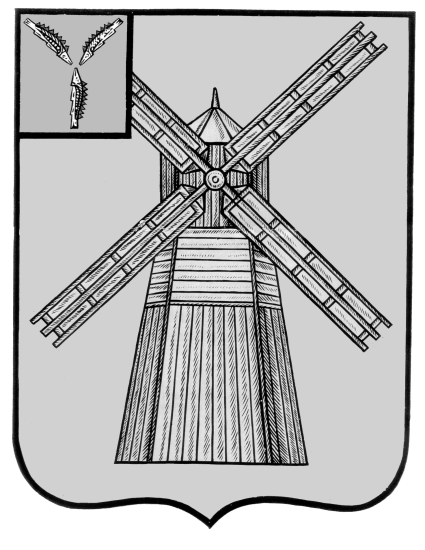 